T.C.ARMUTLU KAYMAKAMLIĞIFISTIKLI MUTLUHAN İLKOKULU/ORTAOKULU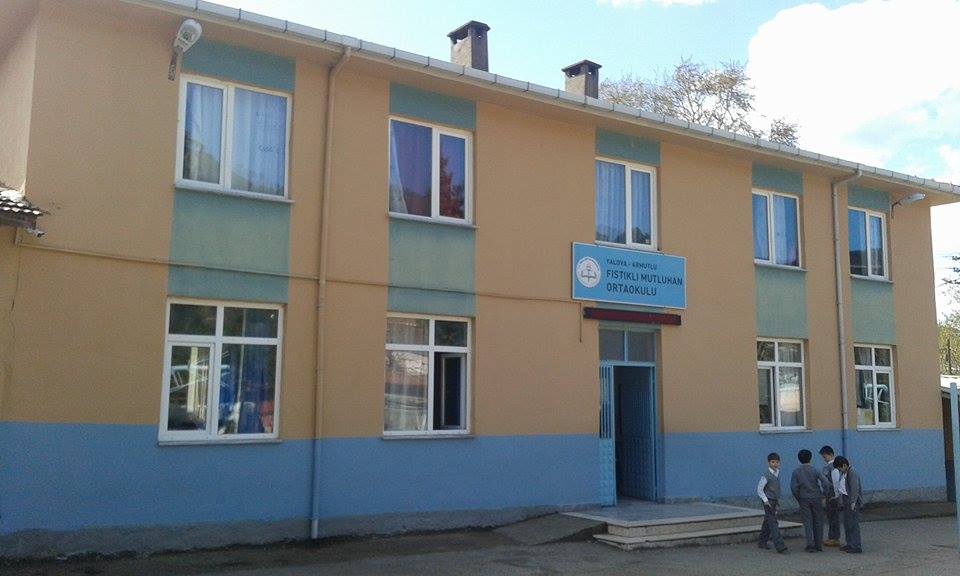 FISTIKLI MUTLUHAN İLKOKULU/ORTAOKULU2015 – 2019   DÖNEMİSTRATEJİK PLANIFISTIKLI/2016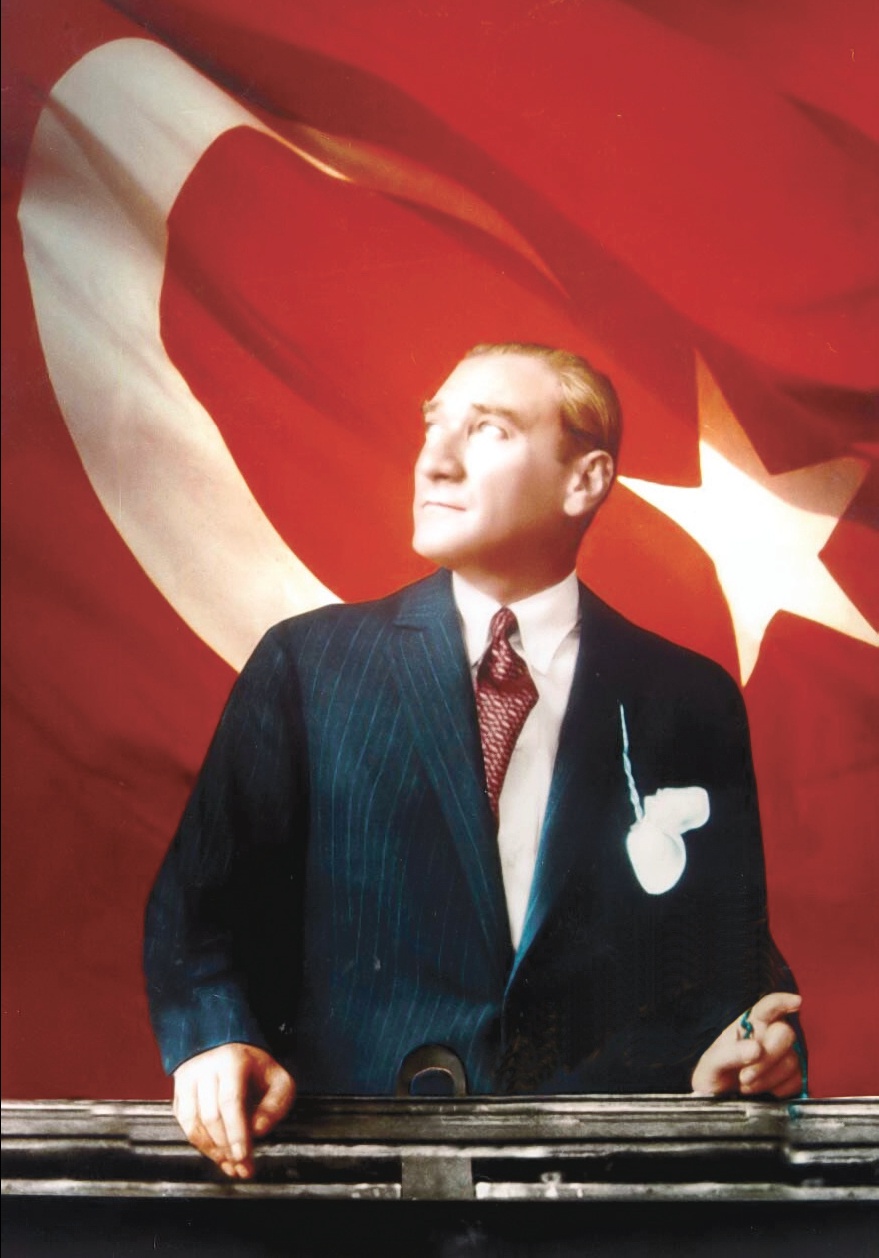 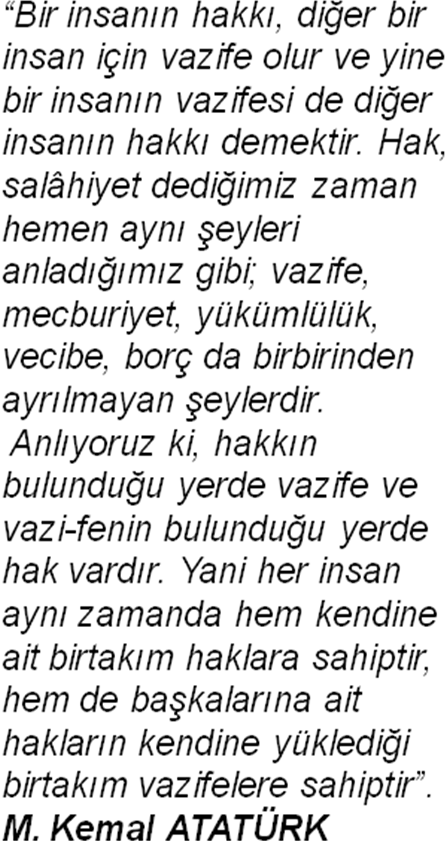 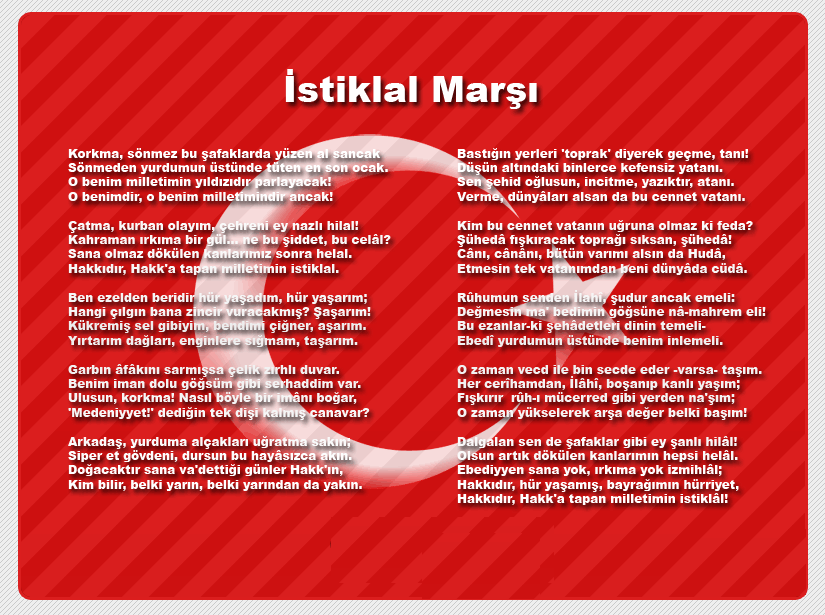 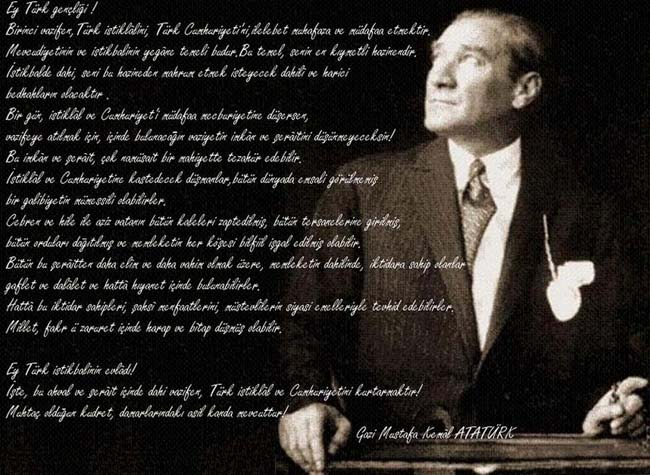 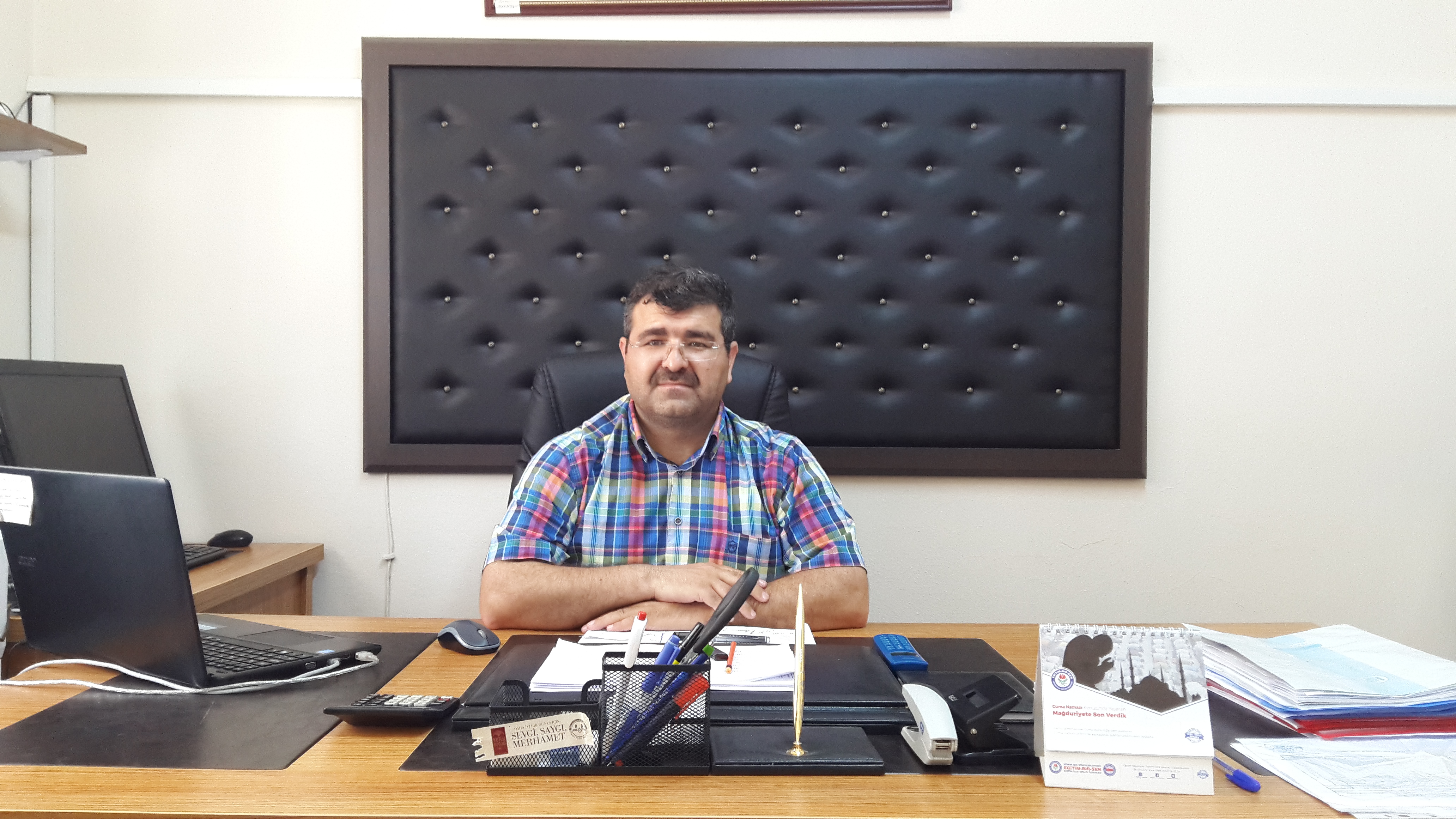 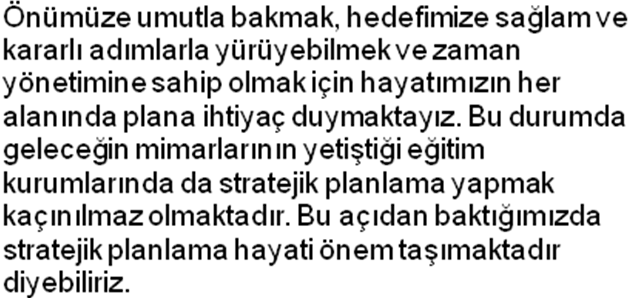      Önümüzü daha net bir şekilde görmek, başarıya ulaşan yolda emin adımlarla ilerlemek için en temelden en zirveye kadar tüm basamakların eylemlerini belirli bir plan çerçevesinde gerçekleştirmeleri gerekmektedir      Başarı, tesadüfler sonucu elde edilen bir olgu değildir. Kazanılan her başarının ardında bir plan ve program vardır. Plan, bir sorun ya da bir konu üzerinde, bireysel ya da gruplar halinde bilgi, beceri, alışkanlık ve değerler kazandırmak amacıyla hazırlanan bir yol haritasıdır.       Kısa, orta ve uzun vadeli olarak hazırlanacak bir plan bize nerede, ne zaman hangi adımları atmamız gerektiğini gösterir ve söyler. Plansız yapılan çalışmalar, işlerin gelişi güzel yürümesine, aksaklıklara, zaman, malzeme ve emek kaybına yol açar. Eğitim-öğretimi gerçek amacından uzaklaştırır. İyi bir planlama öğretim etkinliklerinin akıcı ve düzenli olarak yürütülmesinde en önemli etkendir.       Bizler eğer bugünden yarını görebilmeyi başarırsak, yarın için sağlam temelleri bugünden atarsak gelecek nesillerin yaşam standartlarını da büyük ölçüde yükseltmiş oluruz.  Bu manada tüm çalışan personelimiz ve öğrencilerimize başarılar diliyorum.                                               Ahmet KEVEN                                                                                                                   Okul Müdürü             STRATEJİK PLANLAMABilginin hızla yayıldığı dünyamızda bilginin dağıtıcısı ve yorumlayıcısı olan okullar, hayati bir önem arz etmektedir. Okullar, toplumların kültürel zenginliklerini yaşatması ve çağın gelişmelerine yön vermesi bakımından stratejik öneme sahip örgütlerin başında gelmektedir. Bu nedenle okulların işlevlerini verimli bir şekilde yerine getirmesinde önemli olabilecek faktörlerden biri de okullarda hazırlanan stratejik planlardır. Son yıllarda stratejik planlar, hızlı değişim ve bunun getirdiği sorunlara çözüm üretme sürecinde sıklıkla kullanılmaktadır. Stratejik planlamanın eğitime uygulanması çabalarının geleneksel planlamaya alternatif olarak çıktığı görülmektedirÖrgüt, stratejik planlama ile “gelecekte ne yapacağını” belirlemiş olacaktır. Bu özellikleri ile stratejik plan, yapılacak çalışmalara yön verecek ve önceliklerin tespitine yardımcı olacaktır. Stratejik planlamayı diğer planlardan ayıran en önemli özelliklerden bazıları şunlardır : Uzun süreli olması,  Amaç ve işlevlerine göre farklı verilerden oluşması,  Uzun süreli amaçları ve ileride meydana gelebilecek sonuçları kapsaması,  Çevresel faktörlerin incelenmesine büyük önem vermesi ve yapılacaklar üzerinde ayrıntılı bir biçimde durması şeklinde sayılabilir. Eğitimde stratejik planlama, eğitim sistemi/okul ve çevresi arasındaki ilişkileri çözümleyerek yön ve amaçların belirlenmesi, örgütün yenileştirilerek etkinlik ve eylem planlarının yapılması ve bu doğrultuda eğitimsel kaynakların yeniden sağlanmasıdırFıstıklı Mutluhan İlkokulu/Ortaokulunun hazırladığı “Stratejik Planlama”, kurumda her kademede görev yapanların katılımlarını ve kurum yöneticilerinin tam desteğini içeren, sonuç almaya yönelik çabaların bütününü teşkil eder. Bu anlamda paydaşların, kurumun vizyonu, misyonu, hedefleri ve performans ölçümlerinin belirlenmesinde aktif rol oynamasını ifade eder. Fıstıklı Mutluhan İlkokulu/Ortaokulunun Stratejik Planı, Armutlu İlçe Milli Eğitim Müdürlüğünün Stratejik Planında olduğu gibi aşağıdaki beş temel soruya yanıt olacak şekilde planlanmıştır.  NEREDEYİZ?  NEREDE OLMAYI İSTİYORUZ?  GELİŞMEMİZİ NASIL ÖLÇEBİLİRİZ?  HEDEFİMİZE NASIL ULAŞABİLİRİZ?  NASIL DENETLEYEBİLİRİZ?    Bu sorulara verilecek yanıtlar ve stratejik planın diğer unsurları hazırlayacağımız stratejik planın içeriğini oluşturur. Planlama; amaçların belirlenmesi, bu amaçlara ulaşılacak yöntemlerin hazırlanması, yöntemlerin uygulanması, sonuçların izlenmesi, değişen koşullar çerçevesinde başlangıçta belirlenen aşamaların yeniden düzenlenmesini içeren dinamik bir süreçtir. Bütün Stratejik Planlarda olduğu gibi, Fıstıklı Mutluhan İlkokulu/Ortaokulunun hazırladığı Stratejik Planın uygulanmasında da kurum çalışanlarının tamamının desteği gerekmektedir. Fıstıklı Mutluhan İlkokulu/Ortaokulunun Stratejik Planının hazırlanmasında, Armutlu İlçe Milli Eğitim Müdürlüğünün hazırladığı Stratejik Plan önemli rol oynamıştır. Stratejik Planımızın hazırlanmasında, Milli Eğitim Bakanlığı Strateji Geliştirme Başkanlığının “Eğitimde Stratejik Planlama Kılavuzu” ile belirlediği ölçütlere sadık kalınmış; mümkün olan bütün birimlerin katılımı sağlanmaya çalışılmış, tüm değişen koşullar dikkate alınmıştır. Okulumuz, hazırladığı stratejik plan doğrultusunda hareket ederek bazı noktalarda yaptığı değerlendirmelerle okul gelişimine büyük katkı getireceği inancındadır. Fıstıklı Mutluhan İlkokulu/Ortaokulu Stratejik Planlama Ekibi1. BÖLÜM STRATEJİK PLAN 
HAZIRLIK SÜRECİSTRATEJİK PLANIN AMACISTRATEJİK PLANIN KAPSAMIMAÇSTRATEJİK PLANIN YASAL DAYANAKLARISTRATEJİK PLAN ÜST KURULU VE STRATEJİK PLAN EKİBİÇALIŞMA TAKVİMİ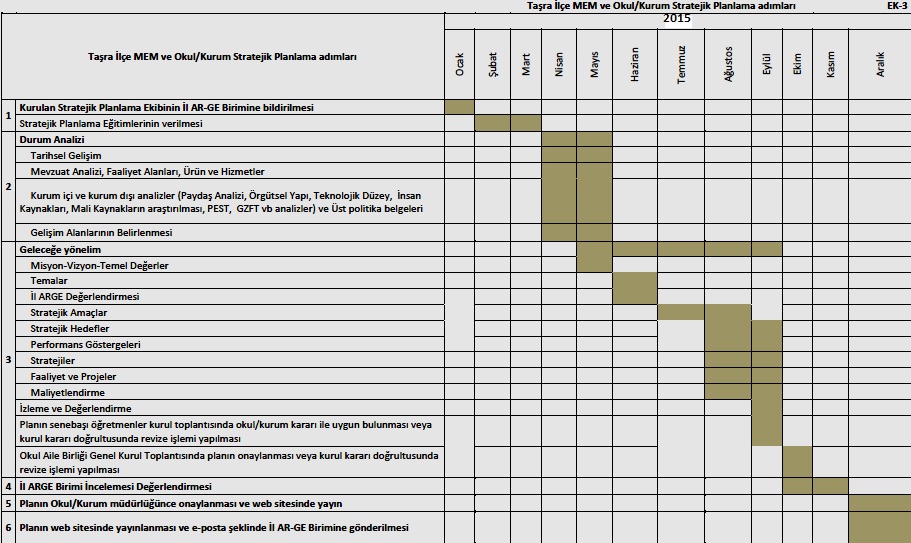 2. BÖLÜM DURUM ANALİZİTARİHİ GELİŞİMOkulumuz 2020 metrekarelik bir alan üzerine kurulmuştur. Köy tüzel kişiliğine aittir.Okulumuz 1935-1936 Eğitim Öğretim yılında hizmet vermeye başlamıştır. O dönemde ilkokul olarak iki katlı ahşap bir binada ders görülürken birleştirilmiş sınıflar vardır.Daha sonra ise 2 bina ve beş derslikli olarak normal eğitime geçilmiştir.1998-1999 eğitim öğretim yılında hayırsever bir vatandaşımız olan Hanefi Mutlu tarafından iki katlı ve dört derslikli üçüncü bir bina yaptırılmış ve bu tarihten itibaren okulumuz sekiz yıllık ilköğretim okulu olarak hizmet vermeye başlamıştır.4+4+4 eğitim sistemine geçilmesiyle beraber okulumuzda hem ilkokul hem ortaokul bölümü eğitim öğretime devam etmektedir.Okulumuzda 2001-2002 tarihinden itibaren ana sınıfı açılmıştır.Okulumuz 1 öğretmenler odası, 1 müdür odası,1 müdür yardımcısı odası, 8 derslik , 1 anasınıfı ve,1 depo,1 yemekhane, 1 kütüphaneden oluşmaktadır.Mezunlarımız arasında öğretmen,müdür,polis,muhtar gibi çeşitli meslek dallarında b aşarıyıyakalamış öğrencilerimiz bulunmaktadır.Okulumuzda tüm sınıfların birer şubesi bulunmaktadır. Okulumuz taşımalı eğitim kapsamındaolup, her yıl ortalama 35 civarında öğrenci taşımalı eğitimden faydalanmaktadır.YASAL YÜKÜMLÜLÜKLER VEMEVZUAT ANALİZİFAALİYET ALANLARI, ÜRÜN VE HİZMETLERFAALİYET ALANI 1: YÖNETİM Hizmet 1: Planlama                Hizmet 2: Görev Dağılımı               Hizmet 3: Ölçme Değerlendirme Hizmet 4: Destek Kuruluşları Koordinasyonu                            Hizmet 5: Denetim Hizmet 6: Kaynak ihtiyacı ve bütçeleme                                     Hizmet 7: Organizasyon ve iş tanımı FAALİYET ALANI 2: EĞİTİM ÖĞRETİM Hizmet 1: Kitap                       Hizmet 2: Ders programı                       Hizmet 3: Öğretmen sınıf dağılımı Hizmet 4: Müfredata uygun olarak yıllık planların yapılması                  Hizmet 5: Öğretimin yürütülmesi Hizmet 6: Ölçme ve değerlendirmeFAALİYET ALANI 3: EĞİTİME DESTEK HİZMETLERİ Hizmet 1: Öğrenci işleri                  Hizmet 2:Rehberlik • Meslek tanıtım organizasyonları • Bireysel görüşmeler • Veli bilgilendirme toplantıları Hizmet 3:Disiplin/ Onur Kurulu (Öğrenci Davranışlarını Değerlendirme Kurulu) Hizmet 4: Seminerler                           Hizmet 5:Arşiv  Hizmet 6: Sosyal ve Kültürel faaliyetler • Geziler • Turnuvalar • Yarışmalar • Festivaller FAALİYET ALANI 4: DİĞER HİZMETLER Hizmet 1: Fiziksel, tesisler ve stok yönetimi Hizmet 2: Temizlik hizmetleri Hizmet 3: Bakım, onarım Hizmet 4: Demirbaş ve stok yönetimi Hizmet 5: Bağış Hizmet 6: Ödemeler Hizmet 7: Taşıma Hizmetleri PAYDAŞ ANALİZİPaydaş Analizi MatrisiKURUM İÇİ ANALİZBu bölümde incelenecek konular alt başlıklar halinde verilmiştir.Örgütsel Yapı:         Kurumun Örgüt YapısıOkul/Kurumlarda Oluşturulan Komisyon ve Kurullar:İnsan Kaynakları 2016 Yılı Kurumdaki Mevcut Yönetici Sayısı:   	 	Kurum Yöneticilerinin Eğitim Durumu:	Kurum Yöneticilerinin Yaş İtibari ile dağılımı:İdari Personelin Hizmet Süresine İlişkin Bilgiler:      İdari Personelin Katıldığı Hizmet-içi Eğitim Programları:           		2016 Yılı Kurumdaki Mevcut Öğretmen Sayısı:      2016 yılı Öğretmenlerin Yaş İtibari ile Dağılımı: 	Öğretmenlerin Hizmet Süreleri:         Destek Personele (Hizmetli- Memur) İlişkin Bilgiler:2016 Yılı Kurumdaki Mevcut Hizmetli/ Memur Sayısı:Çalışanların Görev DağılımıOkul/kurum Rehberlik HizmetleriTeknolojik Düzey Okul/Kurumun Teknolojik Altyapısı: Okul/Kurumun Fiziki Altyapısı:  Mali Kaynaklar     Okul/Kurum Kaynak Tablosu: (Tahmini)    Okul/Kurum Gelir-Gider Tablosu: İstatistiki VerilerKarşılaştırmalı Öğretmen/Öğrenci Durumu (2016)Yerleşim Alanı ve DersliklerKURUM DIŞI ANALİZ2.6.1.  PEST  (Politik, Ekonomik, Sosyo-Kültürel, Teknolojik)  Analizi.Köyde velilerin okul ile ilişkileri çeşitli etkinliklerle düzenli hale getirilmeye çalışılmaktadır. Bu durum Eğitim Öğretim lehine düzeltilmeye devam edilmektedir.Öğrenci ve velilere meslek tanıtımları yapılmış olup, Özellikle  8. sınıflara meslekler ve okulların gezilerek tanıtımı yapılmıştır.Veli, Öğrenci ve Okul ilişkilerinde düzelme sağlanmış olup istenilen düzeye gelmemiştir.Ailelerin öğrencileri sınıf  rehber öğretmenleri tarafından verilen bir program çerçevesinde takip ederek ilişkilerinin düzeltilmesi sağlanmaya çalışılmıştır. Bunda başarı sağlanmıştır.Bazı derslerin branş öğretmeninin olmamamsı karşısında bu dersleri (Müzik , Teknoloji Tasarım ) severek yapacak öğretmenlere verilmiştir.Okulumuzda bulunması gerekli bölümlerin ( Resim Atölyesi, Bilgisayar laboratuarı, Fen ve Teknoloji laboratuarı ) gibi bölümlerin işlevlerinin Sınıf ortamında yapılarak Eğitime Katkı sağlanmaya çalışılmıştır.Okulumuza Katkı Sağlayan ve isim veren Hanifi MUTLU ile iletişime geçilerek Okulumuza bir Onur köşesi hazırlanması çalışmaları yapıldı ve cevap beklenmekte olup, böyle hayırseverlerin katkıları beklenmektedir.Okulumuzun binaları fiziksel olarak yetersiz olduğundan yeni bir okul yapılması süreci başlatılmış olup; bu durumun eğitim-öğretimi büyük ölçüde etkileyeceği belirlenmiştir.2.6.2. Üst Politika Belgeleri GZFT ANALİZİSORUN ALANLARIA. Okulun Fiziki Durumunun Yetersizliği: İhtiyaç duyulan derslik sayıları ve bahçe kullanımı yönüyle ihtiyacı karşılamamaktadır. Anasınıfının yetersizliği sebebi, okulun fiziki durumunun ihtiyaca cevap verememesindendir. Öğrencilerin çeşitli sportif ve sanatsal faaliyetler yapmasına imkân sağlayacak alt yapıya sahip olmaması da olumsuz bir etkendir. B. Ekonomik Nedenler: Öğrencilerin ailelerinin ekonomik durumlarının düşük olması öğrencileri de etkilemektedir. Öğrenciler, ekonomik yetersizlikler sonucu evlerinde dyned,  meb-vitamin gibi eğitimine olumlu katkı yapacak uzaktan öğrenme olanaklarına sahip olamamaktadır. Sosyal ve Kültürel Nedenler: Ailelerin bir bölümünün eğitim-öğretimin önemi konusunda yeterli bilince sahip olmamaları. Öğrencilerin hedefsiz olmaları ve bu hedefi kazandıracak aile ve toplumsal bilincin oluşmaması, öğrencilerin eğitim-öğretimde geri kalmalarını sağlıyor. Veli profilinin genel olarak balıkçılık ve pansiyonculuk mesleğinden olmaları nedeniyle öğrencilerin de bu mesleklere yöneltilmesi öğrencilerdeki okuma ve farklı meslek edinme isteğini azaltmaktadır.3. BÖLÜMGELECEĞE YÖNELİM VE MALİYETLENDİRMEVİZYONMİSYONTEMEL DEĞERLER VE İLKELERCumhuriyet ve demokratik değerlere bağlılık,Toplumsal sorumluluk bilincinde olmak,Katılımcı, hoşgörülü, yapıcı olmak, 	Kendisiyle ve çevresiyle barışık olmak,Ulusal ve evrensel değerlere bağlılık,Fırsat ve İmkân eşitliği sağlamak Öğrencilerin ilgi ve yeteneklerini geliştirerek onları hayata ve üst öğrenime hazırlamak Öğrencilerin, millî ve evrensel kültür değerlerini tanımalarını, benimsemelerini, geliştirmelerini bu değerlere saygı duymalarını sağlamakÖğrencilerin becerilerini ve zihinsel çalışmalarını birleştirerek çok yönlü gelişmelerini sağlamak,  Öğrencileri bilimsel düşünme, çalışma ve araştırma alışkanlığına yöneltmek,Öğrencilerin kişisel ve toplumsal araç-gereci, kaynakları ve zamanlarını verimli kullanmalarını, okuma zevk ve alışkanlığı kazanmalarını sağlamak,OKULUMUZ :1-Hayatta ne istediklerini bilenlerin, 2- Düşlerini gerçekleştirmeyi inanç haline getirenlerin,3- Ekip ruhu ile çalışanların,4- Ortak aklı kullananların, Öğrenen birey,öğrenen organizasyon felsefesini benimsiyenlerin, 5-Performans değerlendirmesini objektif olarak yapanların,               6- Objektiflik ilkesi ile hareket edenlerin, 7- Yapılan her iyi işi takdir etmeyi bilenlerin, 8- İş üretmeyi alışkanlık haline getirenlerin, 9- Kaynakları etkili ve verimli kullananların, 10-Kaliteyi ön planda tutanların,Çalıştığı yerdir.OKULUMUZ :* Yerinde sayanların,* Mevcutla yetinenlerin, * Soru sormayanların, * Günü kurtaranların, * Kendini aşamayanların, * Kendisi ile hesaplaşmayanların, * Takım halinde çalışmayı başarının sırrı olarak görmeyenlerin, * İlerlemeyi, gelişmeyi kendisine ilke edinmeyenlerin,Çalıştığı yer değildir.TABLO: TAHMİNİ BÜTÇE /MALİYET TABLOSUFISTIKLI MUTLUHAN İLKOKULU VE ORTAOKULU STRATEJİK PLANI 2015 YILI EYLEM PLANI 4. BÖLÜM          İZLEME VE DEĞERLENDİRME4.1.  RAPORLAMAPlan dönemi içerisinde ve her yılın sonunda okul/kurumumuz stratejik planı uyarınca yürütülen faaliyetlerimizi, önceden belirttiğimiz performans göstergelerine göre hedef ve gerçekleşme durumu ile varsa meydana gelen sapmaların nedenlerini açıkladığımız, okulumuz/kurumumuz hakkında genel ve mali bilgileri içeren izleme ve değerlendirme raporu hazırlanacaktır.Ahmet KEVENOkul MüdürüSTRATEJİK PLAN ÜST KURULU İMZA SİRKÜSÜSTRATEJİK PLAN ONAY SAYFASIVolkan DEMİRALP                         Hakan ÖĞÜŞLÜ                       Fatma KAYTAN       ÖĞRETMEN                                       ÖĞRETMEN                         ÖĞRETMENİsmail Hakan BAKIRMÜDÜR YARDIMCISI27/10/2016Uygun görüşle arz ederimAhmet KEVENOKUL  MÜDÜRÜ …./10/2016Uygun görüşle arz ederimBülent AKMEŞEŞUBE  MÜDÜRÜ…./10/2016UygundurÖmer Faruk DURSUNArmutlu İlçe Milli Eğitim MüdürüİÇİNDEKİLERSAYFA NOSUNUŞ5GİRİŞ6BÖLÜM: STRATEJİK PLAN HAZIRLIK SÜRECİAmaç10Kapsam10Yasal Dayanak10Üst Kurul ve Stratejik Plan Ekibi11Çalışma Takvimi12BÖLÜM: DURUM ANALİZİTarihi Gelişim13Yasal Yükümlülükler ve Mevzuat Analizi 14Faaliyet Alanları, Ürün ve Hizmetler16Paydaş Analizi18Kurum İçi Analiz 19Örgütsel Yapı20İnsan Kaynakları22Teknolojik Düzey28Mali Kaynaklar29İstatistikî Veriler30   Kurum Dışı analiz32 PEST Analizi32 Üst Politika Belgeleri34GZFT Analizi34Sorun Alanları35BÖLÜM: GELECEĞE YÖNELİM VE MALİYETLENDİRMEVizyon 37Misyon37Temel Değerler ve İlkeler38Temalar- Amaçlar- Hedefler- Performans Göstergeleri 40Maliyetlendirme45Stratejik Eylem Planları46BÖLÜM: İZLEME ve DEĞERLENDİRME Raporlamaİzleme RaporlarıFaaliyet Raporları      EKLERKURUM KİMLİK BİLGİSİKURUM KİMLİK BİLGİSİKurum Adı FISTIKLI MUTLUHAN İLKOKULU VE ORTAOKULUKurum Statüsü(X) Kamu                    (  )    ÖzelKurumda Çalışan Personel SayısıYönetici              : 2Öğretmen           : 12Memur                : 0Hizmetli              : 1 (İş-Kur TYP)Öğrenci Sayısı147Öğretim Şekli(X)  Normal                 (  )İkiliKURUM İLETİŞİM BİLGİLERİKURUM İLETİŞİM BİLGİLERİKurum Telefonu / FaxTel. : 0226-5356030Faks : 0226-5356030Kurum Web Adresiwww.fistikliio.meb.k12.tr / www.fistiklioo.meb.k12.tr Mail Adresi718058@meb.k12.tr   /    718049@meb.k12.trKurum Adresi Mahalle        : Fıstıklı Köyü Posta Kodu : 77500 İlçe               :  Armutlu İli                  :  YalovaKurum MüdürüAhmet KEVEN                          GSM Tel: 05436480272Kurum Müdür Yardımcılarıİsmail Hakan BAKIR                 GSM Tel : 05065522542Bu stratejik plan ile amaçlanan, okul ile çevre ilişkilerini geliştirmeyi, okul gelişimini sürekli kılmayı, belirlenen stratejik amaçlarla, ülkemize, çevresine faydalı, kendi ile barışık, düşünen ve özgün üretimlerde “bende varım” diyebilen nesiller yetiştirilmesi amacını taşımaktadır. Bu stratejik plan dokümanı  Fıstıklı Mutluhan İlkokulu/Ortaokulu  2015 - 2019 yıllarına dönük stratejik amaçlarını, hedeflerini ve performans göstergelerini kapsamaktadır.Bu stratejik plan dokümanı Fıstıklı Mutluhan İlkokulu / Ortaokulunun mevcut durum analizi değerlendirmeleri doğrultusunda, 2015–2019 yıllarında geliştireceği amaç, hedef ve stratejileri kapsamaktadır.SIRA NO                     DAYANAĞIN ADI15018 yılı Kamu Mali Yönetimi ve Kontrol Kanunu2Milli Eğitim Bakanlığı Strateji Geliştirme Başkanlığının 2013/26 Nolu Genelgesi3Milli Eğitim Bakanlığı 2015-2019 Stratejik Plan Hazırlık Programı4Armutlu İlçe Milli Eğitim Müdürlüğü Stratejik Planı5Milli Eğitim Şura Kararları6Tübitak Vizyon 2023 Eğitim ve İnsan Kaynakları RaporlarıSTRATEJİK PLAN ÜST KURULUSTRATEJİK PLAN ÜST KURULUSTRATEJİK PLAN ÜST KURULUSIRA NOADI SOYADI                      GÖREVİ1Ahmet KEVENOKUL MÜDÜRÜ2İsmail Hakan BAKIRMÜDÜR YARDIMCISI3Fatma KAYTANÖĞRETMEN4TEVFİK EKEN OKUL AİLE BİRLİĞİ BAŞKANI5BÜLENT ZEYBEKOKUL AİLE BİRLİĞİ YÖNETİM KURULU ÜYESİSTRATEJİK PLANLAMA EKİBİSTRATEJİK PLANLAMA EKİBİSTRATEJİK PLANLAMA EKİBİSIRA NOADI SOYADI                      GÖREVİ1İsmail Hakan BAKIRMÜDÜR YARDIMCISI 2Volkan DEMİRALPÖĞRETMEN3Fatma KaytanÖĞRETMEN4Hakan ÖĞÜŞLÜÖĞRETMEN5                    Funda GÜLTEKİNÖĞRETMEN6Hanifi MALKOÇÖĞRETMEN7YILDIZ POLATGÖNÜLLÜ VELİ 8ALİ ERHANGÖNÜLLÜ VELİKANUNKANUNKANUNKANUNTarihSayıNoAdı23/07/196512056657Devlet Memurları Kanunu24/10/2003252694982Bilgi Edinme Hakkı Kanunu10/12/2003    5018     9Kamu Mali Yönetimi ve Kontrol Kanunu24.06.19731739MİLLİ EĞİTİM TEMEL KANUNUYÖNETMELİKYÖNETMELİKYÖNETMELİKYayımlandığı Resmi Gazete/Tebliğler DergisiYayımlandığı Resmi Gazete/Tebliğler DergisiAdıTarihSayıAdı12/10/201328793 Milli Eğitim Bakanlığı Personelinin Görevde Yükselme, Unvan Değişikliği ve Yer Değiştirme Suretiyle Atanması Hakkında Yönetmelik06.01.20062006/9972İlgili tarihli ve sayılı Bakanlar Kurulu kararı ile yürürlüğe konulan Strateji Geliştirme Birimlerinin Çalışma Usul ve Esasları Hakkında Yönetmelik26.5.200626179KAMU İDARELERİNDE STRATEJİK PLANLAMAYA İLİŞKİN USUL VE ESASLAR HAKKINDA YÖNETMELİK09.08.200626254MİLLÎ EĞİTİM BAKANLIĞI KURUM TANITIM YÖNETMELİĞİ25.8.200525917MİLLÎ EĞİTİM BAKANLIĞI İLKÖĞRETİM VE ORTA ÖĞRETİM KURUMLARI SOSYAL ETKİNLİKLER YÖNETMELİĞİYÖNERGEYÖNERGEYÖNERGEYayınYayınAdıTarihSayıAdı25/10/20133087071 Milli Eğitim Bakanlığı Ortaöğretim Kurumlarına Geçiş YönergesiSIRA
NOFAALİYETLERFAALİYETLERİN DAYANDIĞI MEVZUATAYRILAN MALİ KAYNAKMEVCUT
İNSAN KAYNAĞIDEĞERLENDİRME1Eğitim / ÖğretimMilli Eğitim Temel Kanunuİlköğretim Kurlumlar YönetmeliğiYetersizYeterliGüçlendirilmeli2YönetimDevlet Memurları KanunuM.E.B Teşkilat ve Esasları KanunuÖĞRETMENLİK KARİYER BASAMAKLARINDA YÜKSELME YÖNETMELİĞİYETERLİYETERLİYETERLİ3EĞİTİME DESTEK HİZMETLERİ MİLLÎ EĞİTİM BAKANLIĞI İLKÖĞRETİM VE ORTA ÖĞRETİM KURUMLARI SOSYAL ETKİNLİKLER YÖNETMELİĞİMİLLÎ EĞİTİM BAKANLIĞI İLE DİĞER BAKANLIKLARA BAĞLI OKULLARDAKİ GÖREVLİLERLE ÖĞRENCİLERİN KILIK KIYAFETLERİNE İLİŞKİN YÖNETMELİKİLKÖĞRETİM VE ORTAÖĞRETİM KURUMLARINDAKİ ÖĞRENCİLERİN DERS DIŞI EĞİTİM VE ÖĞRETİM FAALİYETLERİ HAKKINDA YÖNETMELİKORTAYETERSİZGÜÇLENDİRİLMELİ4DİĞER HİZMETLEREK DERS YÖNETMELİĞİTAŞINIR MAL YÖNETMELİĞİMİLLÎ EĞİTİM BAKANLIĞI OKUL-AİLE BİRLİĞİ YÖNETMELİĞİDEVLET MEMURLARI KANUNUHARCIRAH KANUNUYETERSİZYETERLİGÜÇLENDİRİLMELİİç PaydaşlarDış PaydaşlarOKUL MÜDÜRÜKAYMAKAMLIKOKUL MÜDÜR YARDIMCISIMİLLİ EĞİTİM MÜDÜRLÜĞÜÖĞRETMENLERBELEDİYEÖĞRENCİLERKÖY MUHTARLIĞIVELİLERÜST ÖĞRENİM KURUMLARIOKUL-AİLE BİRLİĞİRAMYARDIMCI PERSONELSİVİL TOPLUM KURULUŞLARIMEDYATOPLUMPAYDAŞLARİÇ PAYDAŞDIŞ PAYDAŞHİZMET ALANNEDEN PAYDAŞPaydaşın Kurum Faaliyetlerini Etkileme DerecesiPaydaşın Taleplerine Verilen ÖnemPaydaşın Taleplerine Verilen ÖnemSonuçPAYDAŞLARİÇ PAYDAŞDIŞ PAYDAŞHİZMET ALANNEDEN PAYDAŞTam  5" "Çok  4", "Orta  3", "Az  2", "Hiç  1"Tam  5" "Çok  4", "Orta  3", "Az  2", "Hiç  1"Tam  5" "Çok  4", "Orta  3", "Az  2", "Hiç  1"SonuçPAYDAŞLARİÇ PAYDAŞDIŞ PAYDAŞHİZMET ALANNEDEN PAYDAŞ1,2,3 İzle
4,5 Bilgilendir1,2,3 İzle
4,5 Bilgilendir1,2,3 Gözet4,5 Birlikte Çalış Sonuçİlçe Milli Eğitim Müdürlüğü XAmaçlarımıza Ulaşmada Destek İçin İş birliği İçinde Olmamız Gereken Kurum 555Bilgilendir, Birlikte çalış Veliler XXDoğrudan ve Dolaylı Hizmet Alan 444Bilgilendir, Birlikte çalışOkul Aile Birliği XXAmaçlarımıza Ulaşmada Destek İçin İş birliği İçinde Olmamız Gereken Kurum555Bilgilendir, Birlikte çalış Öğrenciler XXVaroluş sebebimiz 555Bilgilendir, Birlikte Çalış Köy Muhtarı XXAmaçlarımıza Ulaşmada Destek İçin İş birliği İçinde Olmamız Gereken Kurum333İzle, Gözet,Birlikte Çalış Sağlık Ocağı XXAmaçlarımıza Ulaşmada Destek İçin İş birliği İçinde Olmamız Gereken Kurum223İzle, Birlikte Çalış ÖĞRETMENLERXAmaçlarımıza Ulaşmada Destek İçin İş birliği İçinde Olmamız Gereken Kişiler555Birlikte çalış,izleRAMXAmaçlarımıza Ulaşmada Destek İçin İş birliği İçinde Olmamız Gereken Kurum333Birlikte Çalış,BilgilendirÜST ÖĞRENİM KURUMLARIXAmaçlarımıza Ulaşmada Destek İçin İş birliği İçinde Olmamız Gereken Kurum333Birlikte çalış,izleKurul/Komisyon AdıGörevleriDemokrasi  Eğitimi  ve Okul Meclisi  Kurulu Okul Sandık KuruluOkul seçim çerçevesi içinde seçimin düzenli bir şekilde yürütülmesi için gereken tedbirleri almak ve seçim işlerini denetleyerek,oy sandıklarını kurmak ve diğer seçim araç gerecini sağlamak. Öğrenci Davranışı Değer.Kur.Öğrencilerde görülen olumsuz davranışların, olumlu hâle getirilmesinde; eleştiri, öz eleştiri bilincini geliştirmek, yanlış davranışların farkına varılmasını sağlamak ve doğruyu kavramalarına yardımcı olmak amacıyla yaptırım yerine, ikna sürecinin işletilmesi ile olumlu davranışlarının ödüllendirilmesi için gerekli önlemleri almak.Öğretmenler KuruluDers yılı başında, ikinci yarıyıl başında, ders yılı sonunda ve okul yönetimince gerek duyulduğunda toplanır. Ders yılı içinde yapılan toplantılarda çalışmalar gözden geçirilip değerlendirilir, eksiklik ve aksaklıkların giderilmesi için alınacak önlemler görüşülür ve kararlaştırılır.Süt  Komisyonu İl Okul Sütü Komisyonları kontrolünde gelen okul sütlerini irsaliye ve/veya tutanaklarla (Ek- 6 ) teknik şartnameye göre teslim almak,Muayene ve Kabul KomisyonuYüklenici tarafından idareye teslim edilen malın veya yapılan işin ihale dokümanında belirtilen şartlara uygun olup olmadığını inceler.Satın Alma KomisyonuSatın alma komisyonu görevlerini, yürürlükteki mevzuat hükümlerine göre yürütür.Törenler ve Kutlama KomisyonuTören programı her okulda, müdür veya görevlendireceği bir müdür yardımcısının başkanlığında en az iki öğretmen ve bir öğrenci temsilcisinden oluşturulan komisyonca hazırlanır ve uygulanır.Web Yayın KomisyonuOkul web sitesi ile ilgilenir.Sosyal Etkinlikler Kurulu Kurul, kulüp ve toplum hizmeti kapsamındaki etkinliklerin verimli bir şekilde yürütülmesi için danışman öğretmenler, öğrenciler, gönüllü veliler ve diğer öğretmenlerle iş birliği içinde çalışmaları koordine eder. Okul dışı etkinliklerde ilgili birimlerle iş birliği yaparak bu çalışmaların yürütülmesi için gerekli tedbirleri alır.Stratejik Planlama EkibiOkulun stratejik planının hazırlanmasını ve uygulanmasını sağlar.Yazı  İnceleme  ve  Seçme Kuruluİnceleme kurulu, seçme kurulunda değerlendirilen yazılarla öğretmenler tarafından hazırlanan yazıları inceler. Dergi ve gazetelerde yayımlanması uygun görülenler, inceleme kurulu kararı ile tespit edilir. İnceleme kurulunun kararları yönetimce dosyasında saklanır. yazılarda anlatım ve yazım hatası olmamasına ve sade bir dil kullanılmasına dikkat eder.Rehberlik Hizmetleri Yürütme  Komisyonuher eğitim-öğretim kurumunda rehberlik ve psikolojik danışma hizmetlerinin planlanması, eş güdümün ve kurum içindeki iş birliğinin sağlanması amacıyla rehberlik ve psikolojik danışma hizmetleri yürütme komisyonu oluşturulur.Değer Tespit KomisyonuOkulun ihtiyaçları için piyasa araştırması yapar.Taşınır  Sayım KuruluTaşınır sayımları, harcama yetkilisince, kendisinin veya görevlendireceği bir kişinin başkanlığında taşınır kayıt ve kontrol yetkilisinin de katılımıyla, en az üç kişiden oluşturulan sayım kurulu tarafından yapılır.Demokrasi  Eğitimi  ve Okul Meclisi  Kurulu Okul Sandık KuruluOkul meclisinin oluşturularak düzenli işleyeşini sağlar.Yöneltme Öneri Kuruluİlgili şubenin şube rehber öğretmeni ve rehber öğretmenin her öğrenci için hazırladığı yöneltme önerilerini gerekçeleriyle birlikte değerlendirir.Sunulan eğitim programının uygun bulunmaması durumunda kurul, gözlem raporlarını ve öğrenci dosyasını inceleyerek yeni bir öneride bulunur, yöneltme öneri formunda gerekçesiyle birlikte belirtir.Sıra
NoGöreviErkekKadınToplam1Müdür112Müdür Yrd.11Eğitim Düzeyi2016 Yılı İtibari İle2016 Yılı İtibari İleEğitim DüzeyiKişi Sayısı%Ön LisansLisans1100Yüksek Lisans1100Yaş Düzeyleri2016 Yılı İtibari İle2016 Yılı İtibari İleYaş DüzeyleriKişi Sayısı%20-3015030-4015040-5050+...Hizmet SüreleriKişi Sayısı 1-3 Yıl4-6 Yıl17-10 Yıl11-15 Yıl116-20 Yıl21+....... üzeriAdı ve SoyadıGöreviKatıldığı Çalışmanın AdıAhmet KEVENMüdürTemel eğitim, hazırlayıcı eğitim, mtss sınav sorumlusu, satranç eğitimi, model uçak tekamül eğitimiİsmail Hakan BAKIRMüdür YardımcısıTemel eğitim, hazırlayıcı eğitimSıra
NoBranşıErkekKadınToplam1SINIF ÖĞRETMENİ3142TÜRKÇE1123FEN TEKNOLOJİ114MATEMATİK1125SOSYAL BİLGİLER116BEDEN EĞİTİMİ117DİN KÜLTÜRÜ VE A.B.1128İNGİLİZCE119GÖRSEL SANATLAR00TOPLAMTOPLAM7714Yaş DüzeyleriKişi Sayısı20-29630-40540-50250+...1Hizmet SüreleriKişi Sayısı 1-3 Yıl14-6 Yıl17-10 Yıl111-15 Yıl216-20 Yıl221+... üzeri0Sıra 
NoGöreviErkekKadınEğitim DurumuHizmet YılıToplam1 Memur2Hizmetli3Sözleşmeli İşçi (iş-kur)1Ortaokul214Sigortalı İşçiS.NOUNVANGÖREVLERİ1Okul müdürü   Okul müdürü; Ders okutmakKanun, tüzük, yönetmelik, yönerge, program ve emirlere uygun olarak görevlerini yürütmeye,Okulu düzene koyarDenetler.Okulun amaçlarına uygun olarak yönetilmesinden, değerlendirilmesinden ve geliştirmesinden sorumludur.Okul müdürü, görev tanımında belirtilen diğer görevleri de yapar.2Müdür yardımcısıMüdür başyardımcısı, Ders okuturMüdürün en yakın yardımcısıdır. Müdürün olmadığı zamanlarda müdüre vekâlet eder.Okulun her türlü eğitim-öğretim, yönetim, öğrenci, personel, tahakkuk, ayniyat, yazışma, eğitici etkinlikler, yatılılık, bursluluk, güvenlik, beslenme, bakım, koruma, temizlik, düzen, nöbet, halkla ilişkiler gibi işleriyle ilgili olarak okul müdürü tarafından verilen görevleri yapar.Müdür yardımcısı, görev tanımında belirtilen diğer görevleri de yapar.3Öğretmenlerİlk ve orta okullarda dersler sınıf veya branş öğretmenleri tarafından okutulur.Öğretmenler, kendilerine verilen sınıfın veya şubenin derslerini, programda belirtilen esaslara göre plânlamak, okutmak, bunlarla ilgili uygulama ve deneyleri yapmak, ders dışında okulun eğitim-öğretim ve yönetim işlerine etkin bir biçimde katılmak ve bu konularda kanun, yönetmelik ve emirlerde belirtilen görevleri yerine getirmekle yükümlüdürler.Sınıf öğretmenleri, okuttukları sınıfı bir üst sınıfta da okuturlar. İlkokulların 4 üncü sınıflarında özel bilgi, beceri ve yetenek isteyen; beden eğitimi, müzik, görsel sanatlar, din kültürü ve ahlâk bilgisi, yabancı dil ve bilgisayar dersleri branş öğretmenlerince okutulur. Derslerini branş öğretmeni okutan sınıf öğretmeni, bu ders saatlerinde yönetimce verilen eğitim-öğretim görevlerini yapar.Okulun bina ve tesisleri ile öğrenci mevcudu, yatılı-gündüzlü, normal veya ikili öğretim gibi durumları göz önünde bulundurularak okul müdürlüğünce düzenlenen nöbet çizelgesine göre öğretmenlerin, normal öğretim yapan okullarda gün süresince, ikili öğretim yapan okullarda ise kendi devresinde nöbet tutmaları sağlanır. Yönetici ve öğretmenler; Resmî Gazete, Tebliğler Dergisi, genelge ve duyurulardan elektronik ortamda yayımlananları Bakanlığın web sayfasından takip eder.Elektronik ortamda yayımlanmayanları ise okur, ilgili yeri imzalar ve uygularlar.9.  Öğretmenler dersleri ile ilgili araç-gereç, laboratuar ve işliklerdeki eşyayı, okul kütüphanesindeki kitapları korur ve iyi kullanılmasını sağlarlar.4Yardımcı hizmetler personeliYardımcı hizmetler sınıfı personeli, okul yönetimince yapılacak plânlama ve iş bölümüne göre her türlü yazı ve dosyayı dağıtmak ve toplamak, Hizmet yerlerini temizlemek, Aydınlatmak ve ısıtma yerlerinde çalışmak, Okula getirilen ve çıkarılan her türlü araç-gereç ve malzeme ile eşyayı taşıma ve yerleştirme işlerini yapmakla yükümlüdürler.Bu görevlerini yaparken okul yöneticilerine ve nöbetçi öğretmene karşı sorumludurlar.5KaloriferciKaloriferci, kalorifer dairesi ve tesisleri ile ilgili hizmetleri yapar.Kaloriferin kullanılmadığı zamanlarda okul yönetimince verilecek işleri yapar.Kaloriferci, okul müdürüne, müdür yardımcısına ve nöbetçi öğretmene karşı sorumludur.Müdürün vereceği hizmete yönelik diğer görevleri de yaparMevcut KapasiteMevcut KapasiteMevcut KapasiteMevcut KapasiteMevcut Kapasite Kullanımı ve PerformansMevcut Kapasite Kullanımı ve PerformansMevcut Kapasite Kullanımı ve PerformansMevcut Kapasite Kullanımı ve PerformansMevcut Kapasite Kullanımı ve PerformansMevcut Kapasite Kullanımı ve PerformansPsikolojik Danışman Norm SayısıGörev Yapan Psikolojik Danışman Sayısıİhtiyaç Duyulan Psikolojik Danışman SayısıGörüşme Odası SayısıDanışmanlık Hizmeti AlanDanışmanlık Hizmeti AlanDanışmanlık Hizmeti AlanRehberlik Hizmetleri İle İlgili Düzenlenen Eğitim/Paylaşım Toplantısı Vb. Faaliyet SayısıRehberlik Hizmetleri İle İlgili Düzenlenen Eğitim/Paylaşım Toplantısı Vb. Faaliyet SayısıRehberlik Hizmetleri İle İlgili Düzenlenen Eğitim/Paylaşım Toplantısı Vb. Faaliyet SayısıPsikolojik Danışman Norm SayısıGörev Yapan Psikolojik Danışman Sayısıİhtiyaç Duyulan Psikolojik Danışman SayısıGörüşme Odası SayısıÖğrenci SayısıÖğretmen SayısıVeli SayısıÖğretmenlere YönelikÖğrencilere YönelikVelilere Yönelik0010000333Araç-Gereçler201220132014İhtiyaçBilgisayar4564Yazıcı123-Tarayıcı-12-Tepegöz----Projeksiyon4562Televizyon---1İnternet bağlantısı111-Fen Laboratuvarı---1Bilgisayar Lab.---1Fax1111Video----DVD Player----Fotoğraf makinesi/Kamera----Güvenlik Kamerası---4Okul/kurumun İnternet sitesi-22-Personel/e-mail adresi oranı%100%100%100-Okul Zili Sistemi/Ses Sistemi1111Fiziki MekânVarYokAdediİhtiyaçÖğretmenler  OdasıX1-Ekipman OdasıX1KütüphaneX11Rehberlik ServisiX1Resim OdasıX1Müzik OdasıX1Çok Amaçlı SalonX1İş ve Teknik AtölyesiX1Bilgisayar laboratuvarıX1YemekhaneX1-Spor SalonuXXOtoparkXXSpor AlanlarıX1KantinX1Fen Bilgisi Laboratuvarı X1DepoX1Yönetici OdalarıX2-Arşiv X1Anasınıfı DersliğiX11Kaynaklar201420152016201720182019Genel Bütçe 000000Okul aile Birliği 150002000015000150001550016000Dış Kaynak/Projeler 050000000Etkinlik/Organizasyon500050005000400040004000Köy Muhtarlığı100001000010000110001150012000TOPLAM 150002000015000150001550016000YILLAR201420142015201520162016HARCAMA KALEMLERİGELİRGİDERGELİRGİDERGELİRGİDERTemizlik  5000300050003000100003000Küçük onarım  50005005000500100001500Bilgisayar harcamaları  5000 5005000 50010000 1500Büro makinaları harcamaları  5000500010000 1000Telefon  5000500010000Yemek  5000500010000Sosyal faaliyetler  5000500010000 500Kırtasiye  5000 5005000 70010000 1000Vergi harç vs  5000500010000 Diğer  50005000 30010000 500Demirbaş alımı1000GENELÖĞRETMENÖĞRENCİÖĞRENCİÖĞRENCİOKULToplam öğretmen sayısıÖğrenci sayısıÖğrenci sayısıToplam öğrenci sayısıÖğretmen başına düşen öğrenci sayısıToplam öğretmen sayısıKızErkekToplam öğrenci sayısıÖğretmen başına düşen öğrenci sayısı14746714310                                                  Öğrenci Sayısına İlişkin Bilgiler (Geçmiş Yıllar)                                                  Öğrenci Sayısına İlişkin Bilgiler (Geçmiş Yıllar)                                                  Öğrenci Sayısına İlişkin Bilgiler (Geçmiş Yıllar)                                                  Öğrenci Sayısına İlişkin Bilgiler (Geçmiş Yıllar)                                                  Öğrenci Sayısına İlişkin Bilgiler (Geçmiş Yıllar)                                                  Öğrenci Sayısına İlişkin Bilgiler (Geçmiş Yıllar)                                                  Öğrenci Sayısına İlişkin Bilgiler (Geçmiş Yıllar)201420142015201520162016KızErkekKızErkekKızErkek Öğrenci Sayısı767476767467 Toplam Öğrenci Sayısı150150149149143143Yıllara Göre Ortalama Sınıf MevcutlarıYıllara Göre Ortalama Sınıf MevcutlarıYıllara Göre Ortalama Sınıf MevcutlarıYıllara Göre Öğretmen Başına Düşen Öğrenci SayısıYıllara Göre Öğretmen Başına Düşen Öğrenci SayısıYıllara Göre Öğretmen Başına Düşen Öğrenci Sayısı201420152016201420152016161716131414Öğrencilerin Ortaöğretime Geçiş Sınavlarındaki Başarılarına İlişkin BilgilerÖğrencilerin Ortaöğretime Geçiş Sınavlarındaki Başarılarına İlişkin BilgilerÖğrencilerin Ortaöğretime Geçiş Sınavlarındaki Başarılarına İlişkin BilgilerÖğrencilerin Ortaöğretime Geçiş Sınavlarındaki Başarılarına İlişkin BilgilerÖğrencilerin Ortaöğretime Geçiş Sınavlarındaki Başarılarına İlişkin BilgilerÖğrencilerin Ortaöğretime Geçiş Sınavlarındaki Başarılarına İlişkin BilgilerÖğrencilerin Ortaöğretime Geçiş Sınavlarındaki Başarılarına İlişkin Bilgiler201420142015201520162016KızErkekKızErkekKızErkekÖğrenci Sayısı114514Sınava Giren Toplam Öğrenci Sayısı ( Kız +Erkek )15151919Kazanan öğrenci sayısı15151919Genel Başarı Oranı ( % )100100100100Sınıf Tekrarı Yapan Öğrenci SayısıSınıf Tekrarı Yapan Öğrenci SayısıSınıf Tekrarı Yapan Öğrenci SayısıÖğretim YılıToplam Öğrenci SayısıSınıf Tekrarı Yapan Öğrenci Sayısı2014-201515002015-201614902016-20171430YerleşimYerleşimYerleşimToplam Alan (m2)Bina Alanı (m2)Bahçe alanı (m2)20208201200Sosyal AlanlarSosyal AlanlarSosyal AlanlarTesisin adıKapasitesi (Kişi Sayısı)AlanıYemekhane3066Kütüphane2030Spor TesisleriSpor TesisleriSpor TesisleriTesisin adıKapasitesi (Kişi Sayısı)Alanı Basketbol Alanı8180Politik ve yasal etmenlerEkonomik çevre değişkenleriBakanlığımız plan ve programları doğrultusunda hareket eden okulumuzda yeni plan ve programlarla ilgili olarak yeterli araç gereç ve materyal bulunmaması nedeni ile istenen başarıya ulaşılamamaktadır. Her öğrencinin öğrenme metodu farklı olabileceğinden dolayı tam öğrenme konusunda sıkıntılar yaşanmaktadır. Öğrencilerimizin farklı ihtiyaçlarına örneğin bilgisayar, kütüphane, spor salonu vb cevap verememekteyiz. Okulumuzun fiziki yetersizliği sebebiyle veli görüşmeleri öğretmenler odasında yapıldığından görüşmeler yüzeysel gerçekleşmekte ve istenilen verim alınamamaktadır.Öğrencilerimizin bir bölümünün taşımalı olması ve anasınıfımızın uygun olmaması  nedeniyle ilkokul 1.sınıfına yetersiz gelmeleri sonucu istenilen başarıyı yakalamakta zorluk çekilmektedir.Okulların daha fazla yerinden yönetim ilkesi ile yetkilendirilmesi durumunda bazı değişimler gözlenebilir. Tüm bu faktörler nedeni ile eğitimde OECD ülkeleri içerisinde başarımız artacaktır.Ekonomik durumu iyi olmayan bir veli profilimiz vardır.Buda öğrencinin gerek ders araç ve gereç temininde ve gerekse de uygun öğrenme ortamlarının sağlanmasında yetersiz kalmaktadır.Yeni programla birlikte artan öğrenci giderlerinin karşılanması konusunda sıkıntı yaşanmaktadır.Sosyal-kültürel çevre değişkenleriTeknolojik çevre değişkenleriVelilerimizin çoğu balıkçı ve zeytincidir. Buda belli dönemlerde yoksulluğu artırdığı için ailede bir huzursuzluk baş göstermekte ve buda öğrencilerimize yansımaktadırOkulumuzda her sınıfta bilgisayar var fakat  bilgisayar laboratuarı bulunmamaktadır. Öğrencilerimizin % 70’ inin evinde bilgisayarı yoktur. Buda öğrencinin teknolojinin sağladığı yeni öğrenme ve etkileşimlerden yararlanmasını engellemektedir. Bilginin çok hızlı değiştiği Dünyamız da öğrencilerimiz yeni bilgiyi bu nedenle alamamaktadırlar. Ayrıca okulumuzda akıllı tahta bulunması durumunda öğrencilerin bazı dersleri daha kolay anlayacağı düşünülmektedir.Fen laboratuarı olmaması nedeniyle öğrenciler  fen dersindeki deneyleri yapamamaktadır.SIRA NO                     REFERANS KAYNAĞININ ADI110. Kalkınma Planı 2TÜBİTAK Vizyon 2023 Eğitim ve İnsan Kaynakları Sonuç Raporu ve Strateji Belgesi35018 yılı Kamu Mali Yönetimi ve Kontrol Kanunu4Kamu İdarelerinde Stratejik Planlamaya İlişkin Usul ve Esaslar Hakkında Yönetmelik5Devlet Planlama Teşkilatı Kamu İdareleri İçin Stratejik Planlama Kılavuzu (2006)6Milli Eğitim Bakanlığı 2015-2019 Stratejik Plan Hazırlık Programı7Milli Eğitim Bakanlığı Stratejik Plan Durum Analizi Raporu861. Hükümet Programı961. Hükümet Eylem Planı10Milli Eğitim Bakanlığı Strateji Geliştirme Başkanlığının 2013/26 Nolu Genelgesi11Güçlü YönlerZayıf Yönler1. Okulun güçlü, tecrübeli, bilinçli, mevzuata hakim bir yönetici ve eğitimci kadrosunun olması 2. Öğretmenler arası iyi ilişkilerin ve koordinasyonun olması, eğitim kadrosunun , özverili ve güçlü olması.3. Sosyal çalışmalarda faal olma ve dayanışma.4. Eğitimin disiplinli, düzenli bir biçimde sürmesi.5. Belirli gün ve haftaların özenli ve güzel kutlanması.6. Kütüphanenin bulunması.7. Öğretmenlerin genç ve dinamik olması.8. Sınıf mevcutlarının fazla olmaması.9. Güvenlik sorununun olmaması.10. Kullanılacak araç ve gereçlerin bulunması.                  (Projeksiyon aleti ve fotokopi makinesi )Veli, öğrenci ve çevrenin sosyal ve eğitim düzeyinin düşük olması Okul binası ve fiziksel şartların yetersizliğiDerslik sayısının az olması Güvenlik elemanının olmamasıAilenin öğrenciyle ilgilenmemesi, onu takip etmemesi Velilerin okula karşı olumsuz tutumu ve bunun öğrencide görülmesi. Bazı branşlarda kadro eksikliğinin olması. Spor salonu, toplantı salonu, satranç odası, resim odası, müzik odası… vb. olmamasıFen Laboratuarının olmaması Bazı sınıfların güneş ışığından yeterince faydalanamaması  Yardımsever insanların  bağış yapmamasıFırsatlarTehditler1.Okulda duyarlı yönetici ve öğretmenlerin çalışması.           2. Öğrencilerin okula gelirken ciddi ölçüde ulaşım sorununun bulunmaması. Üst yöneticilerle iyi ilişkiler Kurulabilmesi.  4.   Elektrik, su sorununun yaşanmaması. Genç ve dinamik bir kadrosunun olması.Öğretmenler arasındaki dayanışma ruhunun varlığı.İlimizde mezunlarımızın gidebilecekleri Fen Lisesi, Anadolu      Öğretmen Lisesi, Anadolu Lisesi, İmam Hatip Lisesi,   Kız Meslek Lisesi ve  Ticaret Meslek Lisesi  gibi liselerin bulunması. Okulda kamera sistemi olması nedeniyle çevreye zarar verilmemesi.Öğrenci velileri ile sık sık görüşebilme olanağının olması.Okulumuzun “doğu görevi” kapsamında olması1. Öğrenci velilerimizin genellikle düşük gelirli aileler olması nedeniyle okul destek konusunda yetersiz kalması2.  Mesleklerin tanınmaması,  avantajlarının öğrenciler ve velilerce pek bilinmemesi,3.  Düşük ilgi, alaka ve katılıma sahip veli profili,4.  Okulun il merkezine uzak oluşu,5.   Aile yapısının düzenli olmaması, babaların meslekleri gereği evde sürekli bulunmamaları.6.  Velilerin sürekli yardım talep etmeleri.7.  Öğrenci – öğrenci, öğrenci – veli, veli – veli arasındaki ilişkinin olumsuzluğu.8.  Okulda kalorifer ve temizlikle ilgilenecek daimi bir personelin bulunmaması9.  Köyümüzün balıkçılıkla geçinmesi ve öğrencilerin bu yöne yönelerek okumaya karşı olumsuz tutum geliştirmeleri.STARTEJİK AMAÇ VE HEDEFLERTEMA STRATEJİK AMAÇLAR STRATEJİK HEDEFLER AKADEMİK BAŞARI STRATEJİK AMAÇ1.Öğrencilerimizi çağdaş eğitim anlayışı ile yetiştirmek, nitelikli ve başarılı bireyler olarak hayata hazırlamak. STRATEJİK HEDEF1.1 2015 TEOG sınavında Fen ve Anadolu lisesi türünden okullara yerleşen öğrenci oranını 2014 yılı  %20 dan stratejik plan dönemi sonuna kadar %70 e çıkarmak ve tekrar düşmesini önlemekSTRATEJİK HEDEF1.2 %93 olan kitap okuma oranını her yıl % 1 artırmak SOSYAL KÜLTÜREL SPORTİF GELİŞİM STRATEJİK AMAÇ.2.Öğrencileri sosyal,kültürel,sportif açıdan geliştirmek STRATEJİK HEDEF2.1Sosyal kulüplerdeki öğrencilerin aktif olarak görev almalarını sağlamak.STRATEJİK HEDEF2,2Her türden sosyal ve kültürel içerikli yarışmalara öğrencilerimizin katılımını sağlamak.STRATEJİK HEDEF2.3Öğrencilerimizin sportif alanda kendilerini ifade etmelerine imkan tanımak. STRATEJİK HEDEF2.4Okulun fiziki açıdan temiz ve düzenli olmasını sağlayarak, eğitim-öğretim ve sosyal faaliyetler için nezih bir ortam teşkil etmek.       REHBERLİK VE DANIŞMANLIK STRATEJİK AMAÇ.3.Özel eğitime ve rehberliğe ihtiyaç duyan bireylerin gelişim ihtiyaçlarını dikkate alarak okulumuzda  rehberlik ve danışmanlık hizmetlerini en üst düzeye çıkarmak STRATEJİK HEDEF3.1Öğrenci rehberlik faaliyetlerinin etkin bir şekilde yürütülmesini sağlamak.STRATEJİK HEDE3.2 Velilerin eğitim-öğretim sürecine faal olarak katılımlarını sağlamak KURUMSAL KAPASİTENİN ARTTIRILMASI STRATEJİK AMAÇ.4.Okulumuzu teknolojik imkanlar açısından donanımlı hale getirmek ve kullanımını sağlamak STRATEJİK HEDEF4.1 Okulun tüm sınıflarında plan dönemi sonuna kadar bilgisayar ve projeksiyon kullanımını sağlamakSTRATEJİK HEDEF4.2 Personeli teknolojik araç-gereç kullanımını konusunda eğitmekSTRATEJİK AMAÇ I. Öğrencilerimizi çağdaş eğitim anlayışı ile yetiştirmek, nitelikli ve başarılı bireyler olarak hayata hazırlamak. Öğrencilerimizi çağdaş eğitim anlayışı ile yetiştirmek, nitelikli ve başarılı bireyler olarak hayata hazırlamak. Öğrencilerimizi çağdaş eğitim anlayışı ile yetiştirmek, nitelikli ve başarılı bireyler olarak hayata hazırlamak. Öğrencilerimizi çağdaş eğitim anlayışı ile yetiştirmek, nitelikli ve başarılı bireyler olarak hayata hazırlamak. Öğrencilerimizi çağdaş eğitim anlayışı ile yetiştirmek, nitelikli ve başarılı bireyler olarak hayata hazırlamak. Öğrencilerimizi çağdaş eğitim anlayışı ile yetiştirmek, nitelikli ve başarılı bireyler olarak hayata hazırlamak. HEDEF 1.1 STRATEJİK HEDE1.1 2015 TEOG sınavında Fen ve Anadolu lisesi türünden okullara yerleşen öğrenci oranını 2014 yılı  %40 dan stratejik plan dönemi sonuna kadar %80 e çıkarmak ve tekrar düşmesini önlemekSTRATEJİK HEDE1.1 2015 TEOG sınavında Fen ve Anadolu lisesi türünden okullara yerleşen öğrenci oranını 2014 yılı  %40 dan stratejik plan dönemi sonuna kadar %80 e çıkarmak ve tekrar düşmesini önlemekSTRATEJİK HEDE1.1 2015 TEOG sınavında Fen ve Anadolu lisesi türünden okullara yerleşen öğrenci oranını 2014 yılı  %40 dan stratejik plan dönemi sonuna kadar %80 e çıkarmak ve tekrar düşmesini önlemekSTRATEJİK HEDE1.1 2015 TEOG sınavında Fen ve Anadolu lisesi türünden okullara yerleşen öğrenci oranını 2014 yılı  %40 dan stratejik plan dönemi sonuna kadar %80 e çıkarmak ve tekrar düşmesini önlemekSTRATEJİK HEDE1.1 2015 TEOG sınavında Fen ve Anadolu lisesi türünden okullara yerleşen öğrenci oranını 2014 yılı  %40 dan stratejik plan dönemi sonuna kadar %80 e çıkarmak ve tekrar düşmesini önlemekSTRATEJİK HEDE1.1 2015 TEOG sınavında Fen ve Anadolu lisesi türünden okullara yerleşen öğrenci oranını 2014 yılı  %40 dan stratejik plan dönemi sonuna kadar %80 e çıkarmak ve tekrar düşmesini önlemekSORUMLU BİRİMVE YILLIK YÜZDESİOkul İdaresi ve Tüm Öğretmenler       2014 %40           2015 % 70                 2017%75           2019%80                    Okul İdaresi ve Tüm Öğretmenler       2014 %40           2015 % 70                 2017%75           2019%80                    Okul İdaresi ve Tüm Öğretmenler       2014 %40           2015 % 70                 2017%75           2019%80                    Okul İdaresi ve Tüm Öğretmenler       2014 %40           2015 % 70                 2017%75           2019%80                    Okul İdaresi ve Tüm Öğretmenler       2014 %40           2015 % 70                 2017%75           2019%80                    Okul İdaresi ve Tüm Öğretmenler       2014 %40           2015 % 70                 2017%75           2019%80                    FAALİYETLER 1.1.1 Her sınıf öğretmeni kendi sınıfındaki öğrencilerin    çalışma planı hazırlamasını sağlayarak takibini yapacak. 1.1.2 Konu tarama ve deneme sınavları yapılacak.1.1.3 Etüt ve ek çalışmalar için uygun ortamlar oluşturulacak.1.1.4 Başarılı öğrencilerin aileleri ile görüşülerek öğrencilerin takibi sağlanacak. 1.1.1 Her sınıf öğretmeni kendi sınıfındaki öğrencilerin    çalışma planı hazırlamasını sağlayarak takibini yapacak. 1.1.2 Konu tarama ve deneme sınavları yapılacak.1.1.3 Etüt ve ek çalışmalar için uygun ortamlar oluşturulacak.1.1.4 Başarılı öğrencilerin aileleri ile görüşülerek öğrencilerin takibi sağlanacak. 1.1.1 Her sınıf öğretmeni kendi sınıfındaki öğrencilerin    çalışma planı hazırlamasını sağlayarak takibini yapacak. 1.1.2 Konu tarama ve deneme sınavları yapılacak.1.1.3 Etüt ve ek çalışmalar için uygun ortamlar oluşturulacak.1.1.4 Başarılı öğrencilerin aileleri ile görüşülerek öğrencilerin takibi sağlanacak. 1.1.1 Her sınıf öğretmeni kendi sınıfındaki öğrencilerin    çalışma planı hazırlamasını sağlayarak takibini yapacak. 1.1.2 Konu tarama ve deneme sınavları yapılacak.1.1.3 Etüt ve ek çalışmalar için uygun ortamlar oluşturulacak.1.1.4 Başarılı öğrencilerin aileleri ile görüşülerek öğrencilerin takibi sağlanacak. 1.1.1 Her sınıf öğretmeni kendi sınıfındaki öğrencilerin    çalışma planı hazırlamasını sağlayarak takibini yapacak. 1.1.2 Konu tarama ve deneme sınavları yapılacak.1.1.3 Etüt ve ek çalışmalar için uygun ortamlar oluşturulacak.1.1.4 Başarılı öğrencilerin aileleri ile görüşülerek öğrencilerin takibi sağlanacak. 1.1.1 Her sınıf öğretmeni kendi sınıfındaki öğrencilerin    çalışma planı hazırlamasını sağlayarak takibini yapacak. 1.1.2 Konu tarama ve deneme sınavları yapılacak.1.1.3 Etüt ve ek çalışmalar için uygun ortamlar oluşturulacak.1.1.4 Başarılı öğrencilerin aileleri ile görüşülerek öğrencilerin takibi sağlanacak. PERFORMANS GÖSTERGELERİ Yapılan ev ziyareti sayısıYapılacak olan konu tarama ve deneme sınavları sayısıYapılan etüt,kurs,ek çalışmalar sayısı Yapılan ev ziyareti sayısıYapılacak olan konu tarama ve deneme sınavları sayısıYapılan etüt,kurs,ek çalışmalar sayısı Yapılan ev ziyareti sayısıYapılacak olan konu tarama ve deneme sınavları sayısıYapılan etüt,kurs,ek çalışmalar sayısı Yapılan ev ziyareti sayısıYapılacak olan konu tarama ve deneme sınavları sayısıYapılan etüt,kurs,ek çalışmalar sayısı Yapılan ev ziyareti sayısıYapılacak olan konu tarama ve deneme sınavları sayısıYapılan etüt,kurs,ek çalışmalar sayısı Yapılan ev ziyareti sayısıYapılacak olan konu tarama ve deneme sınavları sayısıYapılan etüt,kurs,ek çalışmalar sayısı MALİYETLENDİRME 2015 2016    2017       2018      2019      Toplam MALİYETLENDİRME 550 575   600625650    3000 TL HEDEF 1.2 %93 olan kitap okuma oranını her yıl % 1 artırmak %93 olan kitap okuma oranını her yıl % 1 artırmak %93 olan kitap okuma oranını her yıl % 1 artırmak %93 olan kitap okuma oranını her yıl % 1 artırmak %93 olan kitap okuma oranını her yıl % 1 artırmak %93 olan kitap okuma oranını her yıl % 1 artırmak SORUMLU BİRİMVE YILLIK YÜZDESİOkul İdaresi ve Tüm Öğretmenler          2015% 1                 2016%1                   2017%1                    2018%1               2019%1Okul İdaresi ve Tüm Öğretmenler          2015% 1                 2016%1                   2017%1                    2018%1               2019%1Okul İdaresi ve Tüm Öğretmenler          2015% 1                 2016%1                   2017%1                    2018%1               2019%1Okul İdaresi ve Tüm Öğretmenler          2015% 1                 2016%1                   2017%1                    2018%1               2019%1Okul İdaresi ve Tüm Öğretmenler          2015% 1                 2016%1                   2017%1                    2018%1               2019%1Okul İdaresi ve Tüm Öğretmenler          2015% 1                 2016%1                   2017%1                    2018%1               2019%1FAALİYETLER 1.2.1 Okul ve sınıf kitaplıkları zenginleştirilecek. 1.2.2 Her hafta bir ders saati kitap okunacak. 1.2.1 Okul ve sınıf kitaplıkları zenginleştirilecek. 1.2.2 Her hafta bir ders saati kitap okunacak. 1.2.1 Okul ve sınıf kitaplıkları zenginleştirilecek. 1.2.2 Her hafta bir ders saati kitap okunacak. 1.2.1 Okul ve sınıf kitaplıkları zenginleştirilecek. 1.2.2 Her hafta bir ders saati kitap okunacak. 1.2.1 Okul ve sınıf kitaplıkları zenginleştirilecek. 1.2.2 Her hafta bir ders saati kitap okunacak. 1.2.1 Okul ve sınıf kitaplıkları zenginleştirilecek. 1.2.2 Her hafta bir ders saati kitap okunacak. PERFORMANS GÖSTERGELERİ Okul kitaplığındaki kitap sayısıAylık okuma çizelgeleri Okul kitaplığındaki kitap sayısıAylık okuma çizelgeleri Okul kitaplığındaki kitap sayısıAylık okuma çizelgeleri Okul kitaplığındaki kitap sayısıAylık okuma çizelgeleri Okul kitaplığındaki kitap sayısıAylık okuma çizelgeleri Okul kitaplığındaki kitap sayısıAylık okuma çizelgeleri MALİYETLENDİRME 2015-100tl 2016-   125tl  2017-150tl 2018-175 tl 2019- 200 tl      Toplam:750 tl    STRATEJİK   AMAÇ II. Öğrencileri, sosyal ve kültürel açıdan geliştirmek. Öğrencileri, sosyal ve kültürel açıdan geliştirmek. Öğrencileri, sosyal ve kültürel açıdan geliştirmek. Öğrencileri, sosyal ve kültürel açıdan geliştirmek. Öğrencileri, sosyal ve kültürel açıdan geliştirmek. Öğrencileri, sosyal ve kültürel açıdan geliştirmek. Öğrencileri, sosyal ve kültürel açıdan geliştirmek. Öğrencileri, sosyal ve kültürel açıdan geliştirmek. Öğrencileri, sosyal ve kültürel açıdan geliştirmek. Öğrencileri, sosyal ve kültürel açıdan geliştirmek. Öğrencileri, sosyal ve kültürel açıdan geliştirmek. Öğrencileri, sosyal ve kültürel açıdan geliştirmek. HEDEF 2.1 Sosyal kulüplerdeki öğrencilerin aktif olarak görev almalarını sağlamak. Sosyal kulüplerdeki öğrencilerin aktif olarak görev almalarını sağlamak. Sosyal kulüplerdeki öğrencilerin aktif olarak görev almalarını sağlamak. Sosyal kulüplerdeki öğrencilerin aktif olarak görev almalarını sağlamak. Sosyal kulüplerdeki öğrencilerin aktif olarak görev almalarını sağlamak. Sosyal kulüplerdeki öğrencilerin aktif olarak görev almalarını sağlamak. Sosyal kulüplerdeki öğrencilerin aktif olarak görev almalarını sağlamak. Sosyal kulüplerdeki öğrencilerin aktif olarak görev almalarını sağlamak. Sosyal kulüplerdeki öğrencilerin aktif olarak görev almalarını sağlamak. Sosyal kulüplerdeki öğrencilerin aktif olarak görev almalarını sağlamak. Sosyal kulüplerdeki öğrencilerin aktif olarak görev almalarını sağlamak. Sosyal kulüplerdeki öğrencilerin aktif olarak görev almalarını sağlamak. FAALİYETLER 2.1.1 Her yıl çeşitli kulüpler oluşturulacak.2.1.2 Bu kulüpler yıllık çalışma planları hazırlayacak.2.1.3 Her kulüp için,  yıl boyunca yapılan faaliyetlerin sergileneceği pano oluşturulacak. 2.1.4 Kulüplere üye olan öğrencilerin, mutlaka, bir toplumhizmeti çalışmasına katılması sağlanacak. 2.1.1 Her yıl çeşitli kulüpler oluşturulacak.2.1.2 Bu kulüpler yıllık çalışma planları hazırlayacak.2.1.3 Her kulüp için,  yıl boyunca yapılan faaliyetlerin sergileneceği pano oluşturulacak. 2.1.4 Kulüplere üye olan öğrencilerin, mutlaka, bir toplumhizmeti çalışmasına katılması sağlanacak. 2.1.1 Her yıl çeşitli kulüpler oluşturulacak.2.1.2 Bu kulüpler yıllık çalışma planları hazırlayacak.2.1.3 Her kulüp için,  yıl boyunca yapılan faaliyetlerin sergileneceği pano oluşturulacak. 2.1.4 Kulüplere üye olan öğrencilerin, mutlaka, bir toplumhizmeti çalışmasına katılması sağlanacak. 2.1.1 Her yıl çeşitli kulüpler oluşturulacak.2.1.2 Bu kulüpler yıllık çalışma planları hazırlayacak.2.1.3 Her kulüp için,  yıl boyunca yapılan faaliyetlerin sergileneceği pano oluşturulacak. 2.1.4 Kulüplere üye olan öğrencilerin, mutlaka, bir toplumhizmeti çalışmasına katılması sağlanacak. 2.1.1 Her yıl çeşitli kulüpler oluşturulacak.2.1.2 Bu kulüpler yıllık çalışma planları hazırlayacak.2.1.3 Her kulüp için,  yıl boyunca yapılan faaliyetlerin sergileneceği pano oluşturulacak. 2.1.4 Kulüplere üye olan öğrencilerin, mutlaka, bir toplumhizmeti çalışmasına katılması sağlanacak. 2.1.1 Her yıl çeşitli kulüpler oluşturulacak.2.1.2 Bu kulüpler yıllık çalışma planları hazırlayacak.2.1.3 Her kulüp için,  yıl boyunca yapılan faaliyetlerin sergileneceği pano oluşturulacak. 2.1.4 Kulüplere üye olan öğrencilerin, mutlaka, bir toplumhizmeti çalışmasına katılması sağlanacak. 2.1.1 Her yıl çeşitli kulüpler oluşturulacak.2.1.2 Bu kulüpler yıllık çalışma planları hazırlayacak.2.1.3 Her kulüp için,  yıl boyunca yapılan faaliyetlerin sergileneceği pano oluşturulacak. 2.1.4 Kulüplere üye olan öğrencilerin, mutlaka, bir toplumhizmeti çalışmasına katılması sağlanacak. 2.1.1 Her yıl çeşitli kulüpler oluşturulacak.2.1.2 Bu kulüpler yıllık çalışma planları hazırlayacak.2.1.3 Her kulüp için,  yıl boyunca yapılan faaliyetlerin sergileneceği pano oluşturulacak. 2.1.4 Kulüplere üye olan öğrencilerin, mutlaka, bir toplumhizmeti çalışmasına katılması sağlanacak. 2.1.1 Her yıl çeşitli kulüpler oluşturulacak.2.1.2 Bu kulüpler yıllık çalışma planları hazırlayacak.2.1.3 Her kulüp için,  yıl boyunca yapılan faaliyetlerin sergileneceği pano oluşturulacak. 2.1.4 Kulüplere üye olan öğrencilerin, mutlaka, bir toplumhizmeti çalışmasına katılması sağlanacak. 2.1.1 Her yıl çeşitli kulüpler oluşturulacak.2.1.2 Bu kulüpler yıllık çalışma planları hazırlayacak.2.1.3 Her kulüp için,  yıl boyunca yapılan faaliyetlerin sergileneceği pano oluşturulacak. 2.1.4 Kulüplere üye olan öğrencilerin, mutlaka, bir toplumhizmeti çalışmasına katılması sağlanacak. 2.1.1 Her yıl çeşitli kulüpler oluşturulacak.2.1.2 Bu kulüpler yıllık çalışma planları hazırlayacak.2.1.3 Her kulüp için,  yıl boyunca yapılan faaliyetlerin sergileneceği pano oluşturulacak. 2.1.4 Kulüplere üye olan öğrencilerin, mutlaka, bir toplumhizmeti çalışmasına katılması sağlanacak. 2.1.1 Her yıl çeşitli kulüpler oluşturulacak.2.1.2 Bu kulüpler yıllık çalışma planları hazırlayacak.2.1.3 Her kulüp için,  yıl boyunca yapılan faaliyetlerin sergileneceği pano oluşturulacak. 2.1.4 Kulüplere üye olan öğrencilerin, mutlaka, bir toplumhizmeti çalışmasına katılması sağlanacak. PERFORMANS GÖSTERGELERİ Kurulan öğrenci kulüpleriHazırlanan yıllık çalışma planlarıKulüpler için hazırlanacak panolarToplum hizmetine katılan öğrenci sayısı Kurulan öğrenci kulüpleriHazırlanan yıllık çalışma planlarıKulüpler için hazırlanacak panolarToplum hizmetine katılan öğrenci sayısı Kurulan öğrenci kulüpleriHazırlanan yıllık çalışma planlarıKulüpler için hazırlanacak panolarToplum hizmetine katılan öğrenci sayısı Kurulan öğrenci kulüpleriHazırlanan yıllık çalışma planlarıKulüpler için hazırlanacak panolarToplum hizmetine katılan öğrenci sayısı Kurulan öğrenci kulüpleriHazırlanan yıllık çalışma planlarıKulüpler için hazırlanacak panolarToplum hizmetine katılan öğrenci sayısı Kurulan öğrenci kulüpleriHazırlanan yıllık çalışma planlarıKulüpler için hazırlanacak panolarToplum hizmetine katılan öğrenci sayısı Kurulan öğrenci kulüpleriHazırlanan yıllık çalışma planlarıKulüpler için hazırlanacak panolarToplum hizmetine katılan öğrenci sayısı Kurulan öğrenci kulüpleriHazırlanan yıllık çalışma planlarıKulüpler için hazırlanacak panolarToplum hizmetine katılan öğrenci sayısı Kurulan öğrenci kulüpleriHazırlanan yıllık çalışma planlarıKulüpler için hazırlanacak panolarToplum hizmetine katılan öğrenci sayısı Kurulan öğrenci kulüpleriHazırlanan yıllık çalışma planlarıKulüpler için hazırlanacak panolarToplum hizmetine katılan öğrenci sayısı Kurulan öğrenci kulüpleriHazırlanan yıllık çalışma planlarıKulüpler için hazırlanacak panolarToplum hizmetine katılan öğrenci sayısı Kurulan öğrenci kulüpleriHazırlanan yıllık çalışma planlarıKulüpler için hazırlanacak panolarToplum hizmetine katılan öğrenci sayısı                    MALİYETLENDİRME 2015 2015 2016 2016    2017    2017    2017       2018       2018      2019      2019      Toplam                    MALİYETLENDİRME YOKYOKYOK YOK   YOK   YOK   YOK YOKYOKYOK YOK      YOK HEDEF 2.2 Her türden sosyal ve kültürel içerikli yarışmalara öğrencilerimizin katılımını sağlamak. Her türden sosyal ve kültürel içerikli yarışmalara öğrencilerimizin katılımını sağlamak. Her türden sosyal ve kültürel içerikli yarışmalara öğrencilerimizin katılımını sağlamak. Her türden sosyal ve kültürel içerikli yarışmalara öğrencilerimizin katılımını sağlamak. Her türden sosyal ve kültürel içerikli yarışmalara öğrencilerimizin katılımını sağlamak. Her türden sosyal ve kültürel içerikli yarışmalara öğrencilerimizin katılımını sağlamak. Her türden sosyal ve kültürel içerikli yarışmalara öğrencilerimizin katılımını sağlamak. Her türden sosyal ve kültürel içerikli yarışmalara öğrencilerimizin katılımını sağlamak. Her türden sosyal ve kültürel içerikli yarışmalara öğrencilerimizin katılımını sağlamak. Her türden sosyal ve kültürel içerikli yarışmalara öğrencilerimizin katılımını sağlamak. Her türden sosyal ve kültürel içerikli yarışmalara öğrencilerimizin katılımını sağlamak. Her türden sosyal ve kültürel içerikli yarışmalara öğrencilerimizin katılımını sağlamak. FAALİYETLER 2.2.1 Yarışmalara ilişkin bilgiler öğrencilere ve öğretmenlere  duyurulacak.2.2.2  Okul içerisinde çeşitli konularda sportif ve kültürelyarışmalar düzenlenecek.2.2.3  Yarışmalarda derece elde eden öğrencilerödüllendirilecek.2.2.4  Dereceye giren çalışmalar okul sitesinde yayınlanacak. 2.2.1 Yarışmalara ilişkin bilgiler öğrencilere ve öğretmenlere  duyurulacak.2.2.2  Okul içerisinde çeşitli konularda sportif ve kültürelyarışmalar düzenlenecek.2.2.3  Yarışmalarda derece elde eden öğrencilerödüllendirilecek.2.2.4  Dereceye giren çalışmalar okul sitesinde yayınlanacak. 2.2.1 Yarışmalara ilişkin bilgiler öğrencilere ve öğretmenlere  duyurulacak.2.2.2  Okul içerisinde çeşitli konularda sportif ve kültürelyarışmalar düzenlenecek.2.2.3  Yarışmalarda derece elde eden öğrencilerödüllendirilecek.2.2.4  Dereceye giren çalışmalar okul sitesinde yayınlanacak. 2.2.1 Yarışmalara ilişkin bilgiler öğrencilere ve öğretmenlere  duyurulacak.2.2.2  Okul içerisinde çeşitli konularda sportif ve kültürelyarışmalar düzenlenecek.2.2.3  Yarışmalarda derece elde eden öğrencilerödüllendirilecek.2.2.4  Dereceye giren çalışmalar okul sitesinde yayınlanacak. 2.2.1 Yarışmalara ilişkin bilgiler öğrencilere ve öğretmenlere  duyurulacak.2.2.2  Okul içerisinde çeşitli konularda sportif ve kültürelyarışmalar düzenlenecek.2.2.3  Yarışmalarda derece elde eden öğrencilerödüllendirilecek.2.2.4  Dereceye giren çalışmalar okul sitesinde yayınlanacak. 2.2.1 Yarışmalara ilişkin bilgiler öğrencilere ve öğretmenlere  duyurulacak.2.2.2  Okul içerisinde çeşitli konularda sportif ve kültürelyarışmalar düzenlenecek.2.2.3  Yarışmalarda derece elde eden öğrencilerödüllendirilecek.2.2.4  Dereceye giren çalışmalar okul sitesinde yayınlanacak. 2.2.1 Yarışmalara ilişkin bilgiler öğrencilere ve öğretmenlere  duyurulacak.2.2.2  Okul içerisinde çeşitli konularda sportif ve kültürelyarışmalar düzenlenecek.2.2.3  Yarışmalarda derece elde eden öğrencilerödüllendirilecek.2.2.4  Dereceye giren çalışmalar okul sitesinde yayınlanacak. 2.2.1 Yarışmalara ilişkin bilgiler öğrencilere ve öğretmenlere  duyurulacak.2.2.2  Okul içerisinde çeşitli konularda sportif ve kültürelyarışmalar düzenlenecek.2.2.3  Yarışmalarda derece elde eden öğrencilerödüllendirilecek.2.2.4  Dereceye giren çalışmalar okul sitesinde yayınlanacak. 2.2.1 Yarışmalara ilişkin bilgiler öğrencilere ve öğretmenlere  duyurulacak.2.2.2  Okul içerisinde çeşitli konularda sportif ve kültürelyarışmalar düzenlenecek.2.2.3  Yarışmalarda derece elde eden öğrencilerödüllendirilecek.2.2.4  Dereceye giren çalışmalar okul sitesinde yayınlanacak. 2.2.1 Yarışmalara ilişkin bilgiler öğrencilere ve öğretmenlere  duyurulacak.2.2.2  Okul içerisinde çeşitli konularda sportif ve kültürelyarışmalar düzenlenecek.2.2.3  Yarışmalarda derece elde eden öğrencilerödüllendirilecek.2.2.4  Dereceye giren çalışmalar okul sitesinde yayınlanacak. 2.2.1 Yarışmalara ilişkin bilgiler öğrencilere ve öğretmenlere  duyurulacak.2.2.2  Okul içerisinde çeşitli konularda sportif ve kültürelyarışmalar düzenlenecek.2.2.3  Yarışmalarda derece elde eden öğrencilerödüllendirilecek.2.2.4  Dereceye giren çalışmalar okul sitesinde yayınlanacak. 2.2.1 Yarışmalara ilişkin bilgiler öğrencilere ve öğretmenlere  duyurulacak.2.2.2  Okul içerisinde çeşitli konularda sportif ve kültürelyarışmalar düzenlenecek.2.2.3  Yarışmalarda derece elde eden öğrencilerödüllendirilecek.2.2.4  Dereceye giren çalışmalar okul sitesinde yayınlanacak. PERFORMANS GÖSTERGELERİ Yarışmalara ilişkin öğretmenlere imzalatılan resmi evraklar. Okul içerisinde düzenlenen sportif ve kültürel yarışmaların sayısıÖdül verilen öğrenci sayısıOkul sitesinde yayınlanan çalışma sayısı. Yarışmalara ilişkin öğretmenlere imzalatılan resmi evraklar. Okul içerisinde düzenlenen sportif ve kültürel yarışmaların sayısıÖdül verilen öğrenci sayısıOkul sitesinde yayınlanan çalışma sayısı. Yarışmalara ilişkin öğretmenlere imzalatılan resmi evraklar. Okul içerisinde düzenlenen sportif ve kültürel yarışmaların sayısıÖdül verilen öğrenci sayısıOkul sitesinde yayınlanan çalışma sayısı. Yarışmalara ilişkin öğretmenlere imzalatılan resmi evraklar. Okul içerisinde düzenlenen sportif ve kültürel yarışmaların sayısıÖdül verilen öğrenci sayısıOkul sitesinde yayınlanan çalışma sayısı. Yarışmalara ilişkin öğretmenlere imzalatılan resmi evraklar. Okul içerisinde düzenlenen sportif ve kültürel yarışmaların sayısıÖdül verilen öğrenci sayısıOkul sitesinde yayınlanan çalışma sayısı. Yarışmalara ilişkin öğretmenlere imzalatılan resmi evraklar. Okul içerisinde düzenlenen sportif ve kültürel yarışmaların sayısıÖdül verilen öğrenci sayısıOkul sitesinde yayınlanan çalışma sayısı. Yarışmalara ilişkin öğretmenlere imzalatılan resmi evraklar. Okul içerisinde düzenlenen sportif ve kültürel yarışmaların sayısıÖdül verilen öğrenci sayısıOkul sitesinde yayınlanan çalışma sayısı. Yarışmalara ilişkin öğretmenlere imzalatılan resmi evraklar. Okul içerisinde düzenlenen sportif ve kültürel yarışmaların sayısıÖdül verilen öğrenci sayısıOkul sitesinde yayınlanan çalışma sayısı. Yarışmalara ilişkin öğretmenlere imzalatılan resmi evraklar. Okul içerisinde düzenlenen sportif ve kültürel yarışmaların sayısıÖdül verilen öğrenci sayısıOkul sitesinde yayınlanan çalışma sayısı. Yarışmalara ilişkin öğretmenlere imzalatılan resmi evraklar. Okul içerisinde düzenlenen sportif ve kültürel yarışmaların sayısıÖdül verilen öğrenci sayısıOkul sitesinde yayınlanan çalışma sayısı. Yarışmalara ilişkin öğretmenlere imzalatılan resmi evraklar. Okul içerisinde düzenlenen sportif ve kültürel yarışmaların sayısıÖdül verilen öğrenci sayısıOkul sitesinde yayınlanan çalışma sayısı. Yarışmalara ilişkin öğretmenlere imzalatılan resmi evraklar. Okul içerisinde düzenlenen sportif ve kültürel yarışmaların sayısıÖdül verilen öğrenci sayısıOkul sitesinde yayınlanan çalışma sayısı.                        MALİYETLENDİRME 2015 2015 2016 2016  2017  2017 2018 2018 2018 2019 2019      Toplam                        MALİYETLENDİRME 100 100 120 120 130 130 140 140 140 150 150       640 TL HEDEF 2.3 Öğrencilerimizin sportif alanda kendilerini ifade etmelerine imkan tanımak. Öğrencilerimizin sportif alanda kendilerini ifade etmelerine imkan tanımak. Öğrencilerimizin sportif alanda kendilerini ifade etmelerine imkan tanımak. Öğrencilerimizin sportif alanda kendilerini ifade etmelerine imkan tanımak. Öğrencilerimizin sportif alanda kendilerini ifade etmelerine imkan tanımak. Öğrencilerimizin sportif alanda kendilerini ifade etmelerine imkan tanımak. Öğrencilerimizin sportif alanda kendilerini ifade etmelerine imkan tanımak. Öğrencilerimizin sportif alanda kendilerini ifade etmelerine imkan tanımak. Öğrencilerimizin sportif alanda kendilerini ifade etmelerine imkan tanımak. Öğrencilerimizin sportif alanda kendilerini ifade etmelerine imkan tanımak. Öğrencilerimizin sportif alanda kendilerini ifade etmelerine imkan tanımak. Öğrencilerimizin sportif alanda kendilerini ifade etmelerine imkan tanımak. FAALİYETLER 2.3.1 Okulumuzun sportif müsabakalara katılımları sağlanacak.2.3.2  Öğrenciler için spor malzemeleri alınacak. 2.3.1 Okulumuzun sportif müsabakalara katılımları sağlanacak.2.3.2  Öğrenciler için spor malzemeleri alınacak. 2.3.1 Okulumuzun sportif müsabakalara katılımları sağlanacak.2.3.2  Öğrenciler için spor malzemeleri alınacak. 2.3.1 Okulumuzun sportif müsabakalara katılımları sağlanacak.2.3.2  Öğrenciler için spor malzemeleri alınacak. 2.3.1 Okulumuzun sportif müsabakalara katılımları sağlanacak.2.3.2  Öğrenciler için spor malzemeleri alınacak. 2.3.1 Okulumuzun sportif müsabakalara katılımları sağlanacak.2.3.2  Öğrenciler için spor malzemeleri alınacak. 2.3.1 Okulumuzun sportif müsabakalara katılımları sağlanacak.2.3.2  Öğrenciler için spor malzemeleri alınacak. 2.3.1 Okulumuzun sportif müsabakalara katılımları sağlanacak.2.3.2  Öğrenciler için spor malzemeleri alınacak. 2.3.1 Okulumuzun sportif müsabakalara katılımları sağlanacak.2.3.2  Öğrenciler için spor malzemeleri alınacak. 2.3.1 Okulumuzun sportif müsabakalara katılımları sağlanacak.2.3.2  Öğrenciler için spor malzemeleri alınacak. 2.3.1 Okulumuzun sportif müsabakalara katılımları sağlanacak.2.3.2  Öğrenciler için spor malzemeleri alınacak. 2.3.1 Okulumuzun sportif müsabakalara katılımları sağlanacak.2.3.2  Öğrenciler için spor malzemeleri alınacak. PERFORMANS GÖSTERGELERİ Sportif müsabakalara katılım oranı.Alınacak olan futbol, basketbol, voleybol topları; eşofman takımları; masa tenisi malzemeleri. Sportif müsabakalara katılım oranı.Alınacak olan futbol, basketbol, voleybol topları; eşofman takımları; masa tenisi malzemeleri. Sportif müsabakalara katılım oranı.Alınacak olan futbol, basketbol, voleybol topları; eşofman takımları; masa tenisi malzemeleri. Sportif müsabakalara katılım oranı.Alınacak olan futbol, basketbol, voleybol topları; eşofman takımları; masa tenisi malzemeleri. Sportif müsabakalara katılım oranı.Alınacak olan futbol, basketbol, voleybol topları; eşofman takımları; masa tenisi malzemeleri. Sportif müsabakalara katılım oranı.Alınacak olan futbol, basketbol, voleybol topları; eşofman takımları; masa tenisi malzemeleri. Sportif müsabakalara katılım oranı.Alınacak olan futbol, basketbol, voleybol topları; eşofman takımları; masa tenisi malzemeleri. Sportif müsabakalara katılım oranı.Alınacak olan futbol, basketbol, voleybol topları; eşofman takımları; masa tenisi malzemeleri. Sportif müsabakalara katılım oranı.Alınacak olan futbol, basketbol, voleybol topları; eşofman takımları; masa tenisi malzemeleri. Sportif müsabakalara katılım oranı.Alınacak olan futbol, basketbol, voleybol topları; eşofman takımları; masa tenisi malzemeleri. Sportif müsabakalara katılım oranı.Alınacak olan futbol, basketbol, voleybol topları; eşofman takımları; masa tenisi malzemeleri. Sportif müsabakalara katılım oranı.Alınacak olan futbol, basketbol, voleybol topları; eşofman takımları; masa tenisi malzemeleri.                         MALİYETLENDİRME 2015 2015 2016 2016 2017 2017  2018  2018  2018 2019 2019      Toplam                         MALİYETLENDİRME 180 180 200200220220240240240250250     1090TL HEDEF 2.4 Okulun fiziki açıdan temiz ve düzenli olmasını sağlayarak, eğitim-öğretim ve sosyal faaliyetler için nezih bir ortam teşkil etmek. Okulun fiziki açıdan temiz ve düzenli olmasını sağlayarak, eğitim-öğretim ve sosyal faaliyetler için nezih bir ortam teşkil etmek. Okulun fiziki açıdan temiz ve düzenli olmasını sağlayarak, eğitim-öğretim ve sosyal faaliyetler için nezih bir ortam teşkil etmek. Okulun fiziki açıdan temiz ve düzenli olmasını sağlayarak, eğitim-öğretim ve sosyal faaliyetler için nezih bir ortam teşkil etmek. Okulun fiziki açıdan temiz ve düzenli olmasını sağlayarak, eğitim-öğretim ve sosyal faaliyetler için nezih bir ortam teşkil etmek. Okulun fiziki açıdan temiz ve düzenli olmasını sağlayarak, eğitim-öğretim ve sosyal faaliyetler için nezih bir ortam teşkil etmek. Okulun fiziki açıdan temiz ve düzenli olmasını sağlayarak, eğitim-öğretim ve sosyal faaliyetler için nezih bir ortam teşkil etmek. Okulun fiziki açıdan temiz ve düzenli olmasını sağlayarak, eğitim-öğretim ve sosyal faaliyetler için nezih bir ortam teşkil etmek. Okulun fiziki açıdan temiz ve düzenli olmasını sağlayarak, eğitim-öğretim ve sosyal faaliyetler için nezih bir ortam teşkil etmek. Okulun fiziki açıdan temiz ve düzenli olmasını sağlayarak, eğitim-öğretim ve sosyal faaliyetler için nezih bir ortam teşkil etmek. Okulun fiziki açıdan temiz ve düzenli olmasını sağlayarak, eğitim-öğretim ve sosyal faaliyetler için nezih bir ortam teşkil etmek. Okulun fiziki açıdan temiz ve düzenli olmasını sağlayarak, eğitim-öğretim ve sosyal faaliyetler için nezih bir ortam teşkil etmek. FAALİYETLER 2.4.1  Okulun temizlik malzemesi ihtiyacının karşılanması 2.4.2  Okulun, onarım ihtiyacı olan bölümlerinin, onarımının yapılması 2.4.3 Okul bahçesinin düzenlemesinin yapılması 2.4.1  Okulun temizlik malzemesi ihtiyacının karşılanması 2.4.2  Okulun, onarım ihtiyacı olan bölümlerinin, onarımının yapılması 2.4.3 Okul bahçesinin düzenlemesinin yapılması 2.4.1  Okulun temizlik malzemesi ihtiyacının karşılanması 2.4.2  Okulun, onarım ihtiyacı olan bölümlerinin, onarımının yapılması 2.4.3 Okul bahçesinin düzenlemesinin yapılması 2.4.1  Okulun temizlik malzemesi ihtiyacının karşılanması 2.4.2  Okulun, onarım ihtiyacı olan bölümlerinin, onarımının yapılması 2.4.3 Okul bahçesinin düzenlemesinin yapılması 2.4.1  Okulun temizlik malzemesi ihtiyacının karşılanması 2.4.2  Okulun, onarım ihtiyacı olan bölümlerinin, onarımının yapılması 2.4.3 Okul bahçesinin düzenlemesinin yapılması 2.4.1  Okulun temizlik malzemesi ihtiyacının karşılanması 2.4.2  Okulun, onarım ihtiyacı olan bölümlerinin, onarımının yapılması 2.4.3 Okul bahçesinin düzenlemesinin yapılması 2.4.1  Okulun temizlik malzemesi ihtiyacının karşılanması 2.4.2  Okulun, onarım ihtiyacı olan bölümlerinin, onarımının yapılması 2.4.3 Okul bahçesinin düzenlemesinin yapılması 2.4.1  Okulun temizlik malzemesi ihtiyacının karşılanması 2.4.2  Okulun, onarım ihtiyacı olan bölümlerinin, onarımının yapılması 2.4.3 Okul bahçesinin düzenlemesinin yapılması 2.4.1  Okulun temizlik malzemesi ihtiyacının karşılanması 2.4.2  Okulun, onarım ihtiyacı olan bölümlerinin, onarımının yapılması 2.4.3 Okul bahçesinin düzenlemesinin yapılması 2.4.1  Okulun temizlik malzemesi ihtiyacının karşılanması 2.4.2  Okulun, onarım ihtiyacı olan bölümlerinin, onarımının yapılması 2.4.3 Okul bahçesinin düzenlemesinin yapılması 2.4.1  Okulun temizlik malzemesi ihtiyacının karşılanması 2.4.2  Okulun, onarım ihtiyacı olan bölümlerinin, onarımının yapılması 2.4.3 Okul bahçesinin düzenlemesinin yapılması 2.4.1  Okulun temizlik malzemesi ihtiyacının karşılanması 2.4.2  Okulun, onarım ihtiyacı olan bölümlerinin, onarımının yapılması 2.4.3 Okul bahçesinin düzenlemesinin yapılması PERFORMANS GÖSTERGELERİ Alınan malzemelerin faturasıOnarım karşılığında verilecek Okul-Aile Birliği Gider Makbuzu Düzenleme için kullanılacak malzemelerin faturası Alınan malzemelerin faturasıOnarım karşılığında verilecek Okul-Aile Birliği Gider Makbuzu Düzenleme için kullanılacak malzemelerin faturası Alınan malzemelerin faturasıOnarım karşılığında verilecek Okul-Aile Birliği Gider Makbuzu Düzenleme için kullanılacak malzemelerin faturası Alınan malzemelerin faturasıOnarım karşılığında verilecek Okul-Aile Birliği Gider Makbuzu Düzenleme için kullanılacak malzemelerin faturası Alınan malzemelerin faturasıOnarım karşılığında verilecek Okul-Aile Birliği Gider Makbuzu Düzenleme için kullanılacak malzemelerin faturası Alınan malzemelerin faturasıOnarım karşılığında verilecek Okul-Aile Birliği Gider Makbuzu Düzenleme için kullanılacak malzemelerin faturası Alınan malzemelerin faturasıOnarım karşılığında verilecek Okul-Aile Birliği Gider Makbuzu Düzenleme için kullanılacak malzemelerin faturası Alınan malzemelerin faturasıOnarım karşılığında verilecek Okul-Aile Birliği Gider Makbuzu Düzenleme için kullanılacak malzemelerin faturası Alınan malzemelerin faturasıOnarım karşılığında verilecek Okul-Aile Birliği Gider Makbuzu Düzenleme için kullanılacak malzemelerin faturası Alınan malzemelerin faturasıOnarım karşılığında verilecek Okul-Aile Birliği Gider Makbuzu Düzenleme için kullanılacak malzemelerin faturası Alınan malzemelerin faturasıOnarım karşılığında verilecek Okul-Aile Birliği Gider Makbuzu Düzenleme için kullanılacak malzemelerin faturası Alınan malzemelerin faturasıOnarım karşılığında verilecek Okul-Aile Birliği Gider Makbuzu Düzenleme için kullanılacak malzemelerin faturası MALİYETLENDİRME2015- 1500tl2016-750tl 2016-750tl 2017- 500tl2017- 500tl 2018-400tl  2018-400tl  2018-400tl 2019-400tl 2019-400tl  Toplam-3550tl     Toplam-3550tl    STRATEJİK AMAÇ III. Özel eğitime ve rehberliğe ihtiyaç duyan bireylerin gelişim ihtiyaçlarını dikkate alarak okulumuzda rehberlik ve danışmanlık hizmetlerinin niteliğini en üst düzeye çıkarmak. Özel eğitime ve rehberliğe ihtiyaç duyan bireylerin gelişim ihtiyaçlarını dikkate alarak okulumuzda rehberlik ve danışmanlık hizmetlerinin niteliğini en üst düzeye çıkarmak. Özel eğitime ve rehberliğe ihtiyaç duyan bireylerin gelişim ihtiyaçlarını dikkate alarak okulumuzda rehberlik ve danışmanlık hizmetlerinin niteliğini en üst düzeye çıkarmak. Özel eğitime ve rehberliğe ihtiyaç duyan bireylerin gelişim ihtiyaçlarını dikkate alarak okulumuzda rehberlik ve danışmanlık hizmetlerinin niteliğini en üst düzeye çıkarmak. Özel eğitime ve rehberliğe ihtiyaç duyan bireylerin gelişim ihtiyaçlarını dikkate alarak okulumuzda rehberlik ve danışmanlık hizmetlerinin niteliğini en üst düzeye çıkarmak. Özel eğitime ve rehberliğe ihtiyaç duyan bireylerin gelişim ihtiyaçlarını dikkate alarak okulumuzda rehberlik ve danışmanlık hizmetlerinin niteliğini en üst düzeye çıkarmak. Özel eğitime ve rehberliğe ihtiyaç duyan bireylerin gelişim ihtiyaçlarını dikkate alarak okulumuzda rehberlik ve danışmanlık hizmetlerinin niteliğini en üst düzeye çıkarmak. HEDEF 3.1 Öğrenci rehberlik faaliyetlerinin etkin bir şekilde yürütülmesini sağlamak. Öğrenci rehberlik faaliyetlerinin etkin bir şekilde yürütülmesini sağlamak. Öğrenci rehberlik faaliyetlerinin etkin bir şekilde yürütülmesini sağlamak. Öğrenci rehberlik faaliyetlerinin etkin bir şekilde yürütülmesini sağlamak. Öğrenci rehberlik faaliyetlerinin etkin bir şekilde yürütülmesini sağlamak. Öğrenci rehberlik faaliyetlerinin etkin bir şekilde yürütülmesini sağlamak. Öğrenci rehberlik faaliyetlerinin etkin bir şekilde yürütülmesini sağlamak. FAALİYETLER 1.3.1 Her ay düzenli olarak rehberlik panosu oluşturulacak. 1.3.2  Öğrenci tanıma teknikleri, test ve envanter çalışmaları yapılacak. 1.3.3  Öğrencilere meslekleri tanıtmaya yönelik faaliyetler yapılması. 1.3.4  Jandarma ile işbirliği yapılarak, köy içindeki internet salonlarına giden öğrencilerimizin kontrolünün sağlanması. 1.3.1 Her ay düzenli olarak rehberlik panosu oluşturulacak. 1.3.2  Öğrenci tanıma teknikleri, test ve envanter çalışmaları yapılacak. 1.3.3  Öğrencilere meslekleri tanıtmaya yönelik faaliyetler yapılması. 1.3.4  Jandarma ile işbirliği yapılarak, köy içindeki internet salonlarına giden öğrencilerimizin kontrolünün sağlanması. 1.3.1 Her ay düzenli olarak rehberlik panosu oluşturulacak. 1.3.2  Öğrenci tanıma teknikleri, test ve envanter çalışmaları yapılacak. 1.3.3  Öğrencilere meslekleri tanıtmaya yönelik faaliyetler yapılması. 1.3.4  Jandarma ile işbirliği yapılarak, köy içindeki internet salonlarına giden öğrencilerimizin kontrolünün sağlanması. 1.3.1 Her ay düzenli olarak rehberlik panosu oluşturulacak. 1.3.2  Öğrenci tanıma teknikleri, test ve envanter çalışmaları yapılacak. 1.3.3  Öğrencilere meslekleri tanıtmaya yönelik faaliyetler yapılması. 1.3.4  Jandarma ile işbirliği yapılarak, köy içindeki internet salonlarına giden öğrencilerimizin kontrolünün sağlanması. 1.3.1 Her ay düzenli olarak rehberlik panosu oluşturulacak. 1.3.2  Öğrenci tanıma teknikleri, test ve envanter çalışmaları yapılacak. 1.3.3  Öğrencilere meslekleri tanıtmaya yönelik faaliyetler yapılması. 1.3.4  Jandarma ile işbirliği yapılarak, köy içindeki internet salonlarına giden öğrencilerimizin kontrolünün sağlanması. 1.3.1 Her ay düzenli olarak rehberlik panosu oluşturulacak. 1.3.2  Öğrenci tanıma teknikleri, test ve envanter çalışmaları yapılacak. 1.3.3  Öğrencilere meslekleri tanıtmaya yönelik faaliyetler yapılması. 1.3.4  Jandarma ile işbirliği yapılarak, köy içindeki internet salonlarına giden öğrencilerimizin kontrolünün sağlanması. 1.3.1 Her ay düzenli olarak rehberlik panosu oluşturulacak. 1.3.2  Öğrenci tanıma teknikleri, test ve envanter çalışmaları yapılacak. 1.3.3  Öğrencilere meslekleri tanıtmaya yönelik faaliyetler yapılması. 1.3.4  Jandarma ile işbirliği yapılarak, köy içindeki internet salonlarına giden öğrencilerimizin kontrolünün sağlanması. PERFORMANS GÖSTERGELERİ Aylık hazırlanacak panolara ilişkin dokümanlar Testler ve anketler Meslekleri tanıtmaya yönelik yapılan faaliyetler Jandarmadan alınacak veriler. Aylık hazırlanacak panolara ilişkin dokümanlar Testler ve anketler Meslekleri tanıtmaya yönelik yapılan faaliyetler Jandarmadan alınacak veriler. Aylık hazırlanacak panolara ilişkin dokümanlar Testler ve anketler Meslekleri tanıtmaya yönelik yapılan faaliyetler Jandarmadan alınacak veriler. Aylık hazırlanacak panolara ilişkin dokümanlar Testler ve anketler Meslekleri tanıtmaya yönelik yapılan faaliyetler Jandarmadan alınacak veriler. Aylık hazırlanacak panolara ilişkin dokümanlar Testler ve anketler Meslekleri tanıtmaya yönelik yapılan faaliyetler Jandarmadan alınacak veriler. Aylık hazırlanacak panolara ilişkin dokümanlar Testler ve anketler Meslekleri tanıtmaya yönelik yapılan faaliyetler Jandarmadan alınacak veriler. Aylık hazırlanacak panolara ilişkin dokümanlar Testler ve anketler Meslekleri tanıtmaya yönelik yapılan faaliyetler Jandarmadan alınacak veriler. MALİYETLENDİRME 2015 2016    2017    2017       2018      2019      Toplam MALİYETLENDİRME 25 TL30 TL35 TL35 TL40 TL45 TL175 TLHEDEF 3.2 Velilerin eğitim-öğretim sürecine faal olarak katılımlarını sağlamak Velilerin eğitim-öğretim sürecine faal olarak katılımlarını sağlamak Velilerin eğitim-öğretim sürecine faal olarak katılımlarını sağlamak Velilerin eğitim-öğretim sürecine faal olarak katılımlarını sağlamak Velilerin eğitim-öğretim sürecine faal olarak katılımlarını sağlamak Velilerin eğitim-öğretim sürecine faal olarak katılımlarını sağlamak Velilerin eğitim-öğretim sürecine faal olarak katılımlarını sağlamak FAALİYETLER 1.3.1 Velilere yönelik olarak bilgilendirme toplantıları yapılacak. 1.3.2 Bazı Rehberlik derslerine veliler de davet edilecek. 1.3. Anne-baba eğitimlerine katılım için teşvik çalışmaları yapılacak.   1.3.1 Velilere yönelik olarak bilgilendirme toplantıları yapılacak. 1.3.2 Bazı Rehberlik derslerine veliler de davet edilecek. 1.3. Anne-baba eğitimlerine katılım için teşvik çalışmaları yapılacak.   1.3.1 Velilere yönelik olarak bilgilendirme toplantıları yapılacak. 1.3.2 Bazı Rehberlik derslerine veliler de davet edilecek. 1.3. Anne-baba eğitimlerine katılım için teşvik çalışmaları yapılacak.   1.3.1 Velilere yönelik olarak bilgilendirme toplantıları yapılacak. 1.3.2 Bazı Rehberlik derslerine veliler de davet edilecek. 1.3. Anne-baba eğitimlerine katılım için teşvik çalışmaları yapılacak.   1.3.1 Velilere yönelik olarak bilgilendirme toplantıları yapılacak. 1.3.2 Bazı Rehberlik derslerine veliler de davet edilecek. 1.3. Anne-baba eğitimlerine katılım için teşvik çalışmaları yapılacak.   1.3.1 Velilere yönelik olarak bilgilendirme toplantıları yapılacak. 1.3.2 Bazı Rehberlik derslerine veliler de davet edilecek. 1.3. Anne-baba eğitimlerine katılım için teşvik çalışmaları yapılacak.   1.3.1 Velilere yönelik olarak bilgilendirme toplantıları yapılacak. 1.3.2 Bazı Rehberlik derslerine veliler de davet edilecek. 1.3. Anne-baba eğitimlerine katılım için teşvik çalışmaları yapılacak.   PERFORMANS GÖSTERGELERİ Toplantı tutanaklarıRehberlik derslerine katılan veli sayısı Anne-baba eğitimlerine katılan velilerin sayısı Toplantı tutanaklarıRehberlik derslerine katılan veli sayısı Anne-baba eğitimlerine katılan velilerin sayısı Toplantı tutanaklarıRehberlik derslerine katılan veli sayısı Anne-baba eğitimlerine katılan velilerin sayısı Toplantı tutanaklarıRehberlik derslerine katılan veli sayısı Anne-baba eğitimlerine katılan velilerin sayısı Toplantı tutanaklarıRehberlik derslerine katılan veli sayısı Anne-baba eğitimlerine katılan velilerin sayısı Toplantı tutanaklarıRehberlik derslerine katılan veli sayısı Anne-baba eğitimlerine katılan velilerin sayısı Toplantı tutanaklarıRehberlik derslerine katılan veli sayısı Anne-baba eğitimlerine katılan velilerin sayısı MALİYETLENDİRME 2015 2016  2017 2018 2018 2019      Toplam MALİYETLENDİRME 25 35 40 45 45 55       200 TL            STRATEJİK AMAÇ IV. Okulumuzu teknolojik imkanlar açısından donanımlı hale getirmek ve kullanımını sağlamak. Okulumuzu teknolojik imkanlar açısından donanımlı hale getirmek ve kullanımını sağlamak. Okulumuzu teknolojik imkanlar açısından donanımlı hale getirmek ve kullanımını sağlamak. Okulumuzu teknolojik imkanlar açısından donanımlı hale getirmek ve kullanımını sağlamak. Okulumuzu teknolojik imkanlar açısından donanımlı hale getirmek ve kullanımını sağlamak. Okulumuzu teknolojik imkanlar açısından donanımlı hale getirmek ve kullanımını sağlamak. HEDEF 4.1 Okulun tüm sınıflarında plan dönemi sonuna kadar bilgisayar ve projeksiyon kullanımını sağlamakOkulun tüm sınıflarında plan dönemi sonuna kadar bilgisayar ve projeksiyon kullanımını sağlamakOkulun tüm sınıflarında plan dönemi sonuna kadar bilgisayar ve projeksiyon kullanımını sağlamakOkulun tüm sınıflarında plan dönemi sonuna kadar bilgisayar ve projeksiyon kullanımını sağlamakOkulun tüm sınıflarında plan dönemi sonuna kadar bilgisayar ve projeksiyon kullanımını sağlamakOkulun tüm sınıflarında plan dönemi sonuna kadar bilgisayar ve projeksiyon kullanımını sağlamakFAALİYETLER 4.1.Bilgisayar ve projeksiyon cihazı olmayan sınıflara projeksiyon cihazı kazandırmak4.1.Bilgisayar ve projeksiyon cihazı olmayan sınıflara projeksiyon cihazı kazandırmak4.1.Bilgisayar ve projeksiyon cihazı olmayan sınıflara projeksiyon cihazı kazandırmak4.1.Bilgisayar ve projeksiyon cihazı olmayan sınıflara projeksiyon cihazı kazandırmak4.1.Bilgisayar ve projeksiyon cihazı olmayan sınıflara projeksiyon cihazı kazandırmak4.1.Bilgisayar ve projeksiyon cihazı olmayan sınıflara projeksiyon cihazı kazandırmakPERFORMANS GÖSTERGELERİ Bilgisayar ve projeksiyon cihazı sayısı Bilgisayar ve projeksiyon cihazı sayısı Bilgisayar ve projeksiyon cihazı sayısı Bilgisayar ve projeksiyon cihazı sayısı Bilgisayar ve projeksiyon cihazı sayısı Bilgisayar ve projeksiyon cihazı sayısı                          MALİYETLENDİRME 2015 2016 2017 2018 2019 Toplam                          MALİYETLENDİRME 15008508007007004550 TLHEDEF 4.2 Personeli teknolojik araç-gereç kullanımını konusunda eğitmek. Personeli teknolojik araç-gereç kullanımını konusunda eğitmek. Personeli teknolojik araç-gereç kullanımını konusunda eğitmek. Personeli teknolojik araç-gereç kullanımını konusunda eğitmek. Personeli teknolojik araç-gereç kullanımını konusunda eğitmek. Personeli teknolojik araç-gereç kullanımını konusunda eğitmek. FAALİYETLER 4.2.1 Personel teknolojik araç-gereç kullanımıyla ilgili kurslara yönlendirilecek. 4.2.2 Her öğretmenin ders ortamında teknolojiden yararlanması sağlanacak 4.2.1 Personel teknolojik araç-gereç kullanımıyla ilgili kurslara yönlendirilecek. 4.2.2 Her öğretmenin ders ortamında teknolojiden yararlanması sağlanacak 4.2.1 Personel teknolojik araç-gereç kullanımıyla ilgili kurslara yönlendirilecek. 4.2.2 Her öğretmenin ders ortamında teknolojiden yararlanması sağlanacak 4.2.1 Personel teknolojik araç-gereç kullanımıyla ilgili kurslara yönlendirilecek. 4.2.2 Her öğretmenin ders ortamında teknolojiden yararlanması sağlanacak 4.2.1 Personel teknolojik araç-gereç kullanımıyla ilgili kurslara yönlendirilecek. 4.2.2 Her öğretmenin ders ortamında teknolojiden yararlanması sağlanacak 4.2.1 Personel teknolojik araç-gereç kullanımıyla ilgili kurslara yönlendirilecek. 4.2.2 Her öğretmenin ders ortamında teknolojiden yararlanması sağlanacak PERFORMANS GÖSTERGELERİ Personele verilen eğitimlere ilişkin belgeler. Teknolojiden yararlanılan ders sayısı Personele verilen eğitimlere ilişkin belgeler. Teknolojiden yararlanılan ders sayısı Personele verilen eğitimlere ilişkin belgeler. Teknolojiden yararlanılan ders sayısı Personele verilen eğitimlere ilişkin belgeler. Teknolojiden yararlanılan ders sayısı Personele verilen eğitimlere ilişkin belgeler. Teknolojiden yararlanılan ders sayısı Personele verilen eğitimlere ilişkin belgeler. Teknolojiden yararlanılan ders sayısı MALİYETLENDİRME 2015 2016 2017 2018 2019 Toplam MALİYETLENDİRME YOKYOKYOKYOKYOKYOKStratejik Amaçlara Göre Maliyet Tablosu Stratejik Amaçlara Göre Maliyet Tablosu Stratejik Amaçlara Göre Maliyet Tablosu SAM Stratejik Amaç AçıklamasıÖdenek (TL)1 Öğrencilerimizi, çağdaş eğitim-öğretim anlayışıyla yetiştirerek, nitelikli ve başarılı bireyler olarak hayata hazırlamak.3.750 TL2 Öğrencileri, sosyal ve kültürel açıdan geliştirmek.5.280 TL3 Özel eğitime ve rehberliğe ihtiyaç duyan bireylerin gelişim ihtiyaçlarını dikkate alarak okulumuzda rehberlik ve danışmanlık hizmetlerinin niteliğini en üst düzeye çıkarmak.375 TL 4 Okulumuzu teknolojik imkanlar açısından donanımlı hale getirmek ve kullanımını sağlamak.4.550 TLGenel Toplam Genel Toplam 13.955 TL       Amaç No Stratejik AmaçlarStratejik HedeflerFaaliyetler ve ProjelerMevcut DurumPerformans GöstergeleriSorumlu Kişiler/KurumlarBütçeKaynaklar                      Zamanlama(Faaliyet-projelerin başlama-bitiş yılı)                      Zamanlama(Faaliyet-projelerin başlama-bitiş yılı)                      Zamanlama(Faaliyet-projelerin başlama-bitiş yılı)                      Zamanlama(Faaliyet-projelerin başlama-bitiş yılı)                      Zamanlama(Faaliyet-projelerin başlama-bitiş yılı)                      Zamanlama(Faaliyet-projelerin başlama-bitiş yılı)                      Zamanlama(Faaliyet-projelerin başlama-bitiş yılı)                      Zamanlama(Faaliyet-projelerin başlama-bitiş yılı)                      Zamanlama(Faaliyet-projelerin başlama-bitiş yılı)                      Zamanlama(Faaliyet-projelerin başlama-bitiş yılı)                      Zamanlama(Faaliyet-projelerin başlama-bitiş yılı)                      Zamanlama(Faaliyet-projelerin başlama-bitiş yılı)                      Zamanlama(Faaliyet-projelerin başlama-bitiş yılı)                      Zamanlama(Faaliyet-projelerin başlama-bitiş yılı)                      Zamanlama(Faaliyet-projelerin başlama-bitiş yılı)                      Zamanlama(Faaliyet-projelerin başlama-bitiş yılı)       Amaç No Stratejik AmaçlarStratejik HedeflerFaaliyetler ve ProjelerMevcut DurumPerformans GöstergeleriSorumlu Kişiler/KurumlarBütçeKaynaklarOcakşubatMartNisanMayısHaziranTemmuzAğustosEylülEkimKasımAralıkk201520162017201820191Öğrencilerimizi, Çağdaş Eğitim-Öğretim anlayışıyla yetiştirerek, nitelikli ve başarılı bireyler olarak hayata hazırlamak.2015 TEOG sınavında Fen ve Anadolu lisesi türünden okullara yerleşen öğrenci oranını 2014 yılı  %20 dan stratejik plan dönemi sonuna kadar %70 e çıkarmak ve tekrar düşmesini önlemek Her öğretim yılı başında, öğretmenler kurulunda akademik başarıları değerlendirerek yeni yılda hedef koymalarının sağlanması ve takibi.Bir ortaöğretim kurumuna yerleşen 2014 yılı % 100TEOG sınavında başarılı olan, bu sınav sonuçlarına göre yerleşen öğrenci sayıları, akademik başarı yüzdesi.Okulumuzun tüm paydaşları (Yönetici-öğretmen-destek personeli-veliler)3000TLOKUL-AİLE BİRLİĞİXXXXXXXXXXXXXXX1Öğrencilerimizi, Çağdaş Eğitim-Öğretim anlayışıyla yetiştirerek, nitelikli ve başarılı bireyler olarak hayata hazırlamak.2015 TEOG sınavında Fen ve Anadolu lisesi türünden okullara yerleşen öğrenci oranını 2014 yılı  %20 dan stratejik plan dönemi sonuna kadar %70 e çıkarmak ve tekrar düşmesini önlemek Yönerge kapsamında  hazırlık/yetiştirme kursları açmak. Kurs açıldıAçılan hazırlık, yetiştirme kursları ve bu kurslara katılan öğrenci sayılarıOkulumuzun tüm paydaşları (Yönetici-öğretmen-destek personeli-veliler)HEMXXXXXXXXXXXXXAmaç NoStratejik AmaçlarStratejik HedeflerFaaliyetler ve ProjelerMevcut DurumPerformans GöstergeleriSorumlu Kişiler/KurumlarBütçeKaynaklar                      Zamanlama(Faaliyet-projelerin başlama-bitiş yılı)                      Zamanlama(Faaliyet-projelerin başlama-bitiş yılı)                      Zamanlama(Faaliyet-projelerin başlama-bitiş yılı)                      Zamanlama(Faaliyet-projelerin başlama-bitiş yılı)                      Zamanlama(Faaliyet-projelerin başlama-bitiş yılı)                      Zamanlama(Faaliyet-projelerin başlama-bitiş yılı)                      Zamanlama(Faaliyet-projelerin başlama-bitiş yılı)                      Zamanlama(Faaliyet-projelerin başlama-bitiş yılı)                      Zamanlama(Faaliyet-projelerin başlama-bitiş yılı)                      Zamanlama(Faaliyet-projelerin başlama-bitiş yılı)                      Zamanlama(Faaliyet-projelerin başlama-bitiş yılı)                      Zamanlama(Faaliyet-projelerin başlama-bitiş yılı)                      Zamanlama(Faaliyet-projelerin başlama-bitiş yılı)                      Zamanlama(Faaliyet-projelerin başlama-bitiş yılı)                      Zamanlama(Faaliyet-projelerin başlama-bitiş yılı)                      Zamanlama(Faaliyet-projelerin başlama-bitiş yılı)Amaç NoStratejik AmaçlarStratejik HedeflerFaaliyetler ve ProjelerMevcut DurumPerformans GöstergeleriSorumlu Kişiler/KurumlarBütçeKaynaklarOcakşubatMartNisanMayısHaziranTemmuzAğustosEylülEkimKasımAralık201520162017201820192Okulumuzun fiziki yapılarının iyileştirilmesi ve geliştirilmesi, çağın gerektiği araç-gereç ve donanıma sahip olması, eskiyen donatım malzemelerinin geri dönüşümünün yapılmasıYeni bina için girişimde bulunmak. Hayırseverlerle görüşmekOkulumuza yeni okul binası yapılması için hayırseverlerle görüşmek.Yeni yapılan derslik/bölüm sayısı İl/İlçe MEMOkul MüdürüMüdürYardımcısıxxxxxxxxxxxxx2Okulumuzun fiziki yapılarının iyileştirilmesi ve geliştirilmesi, çağın gerektiği araç-gereç ve donanıma sahip olması, eskiyen donatım malzemelerinin geri dönüşümünün yapılmasıYeni bina için girişimde bulunmak. Hayırseverlerle görüşmekOkulumuzun boya, badana, bakım ve gerekli olması durumunda küçük onarımının her yıl muntazaman yapılması2-Bakımı, onarımı yapılan sınıf/bölüm sayısıİl/İlçe MEMOkul MüdürüMüdürYardımcısı1500 TLxxxxxxxxxxx2Okulumuzun fiziki yapılarının iyileştirilmesi ve geliştirilmesi, çağın gerektiği araç-gereç ve donanıma sahip olması, eskiyen donatım malzemelerinin geri dönüşümünün yapılmasıOkulumuzun eskiyen araç-gereç ve donanım ihtiyaçlarının karşılamak, 2019 yılı   sonuna kadar okulumuzun ihtiyacı olan  sosyal mekanlar; Fen laboratuarı müzik odası, teknoloji tasarım atölyesi, işlikler, akıllı sınıflar, diğer eksik donanımların kazandırılmasıHer yıl hurdaya verilen donanımların, araç-gereçlerin yenilenmesi. Hurdaya verilenlerin ise geri dönüşümlerinin sağlanmasıTaşınır mal modülü kayıtları.İl/İlçe MEMOkul MüdürüMüdürYardımcısıOkul-Aile Birliğixxxxxxx2Okulumuzun fiziki yapılarının iyileştirilmesi ve geliştirilmesi, çağın gerektiği araç-gereç ve donanıma sahip olması, eskiyen donatım malzemelerinin geri dönüşümünün yapılmasıOkulumuzun eskiyen araç-gereç ve donanım ihtiyaçlarının karşılamak, 2019 yılı   sonuna kadar okulumuzun ihtiyacı olan  sosyal mekanlar; Fen laboratuarı müzik odası, teknoloji tasarım atölyesi, işlikler, akıllı sınıflar, diğer eksik donanımların kazandırılmasıEskiyen araç-gereçlerin tamirlerinin, bakımlarının zamanında yaptırılarak kullanılmasıTamir edilerek, onarılarak hizmete sunulan araç-gereç, donanım durumu.İl/İlçe MEMOkul MüdürüMüdürYardımcısı500TLOkul –Aile Birliğixxxxxxxxxxx       Amaç No Stratejik AmaçlarStratejik HedeflerFaaliyetler ve ProjelerMevcut DurumPerformans GöstergeleriSorumlu Kişiler/KurumlarBütçeKaynaklar                      Zamanlama(Faaliyet-projelerin başlama-bitiş yılı)                      Zamanlama(Faaliyet-projelerin başlama-bitiş yılı)                      Zamanlama(Faaliyet-projelerin başlama-bitiş yılı)                      Zamanlama(Faaliyet-projelerin başlama-bitiş yılı)                      Zamanlama(Faaliyet-projelerin başlama-bitiş yılı)                      Zamanlama(Faaliyet-projelerin başlama-bitiş yılı)                      Zamanlama(Faaliyet-projelerin başlama-bitiş yılı)                      Zamanlama(Faaliyet-projelerin başlama-bitiş yılı)                      Zamanlama(Faaliyet-projelerin başlama-bitiş yılı)                      Zamanlama(Faaliyet-projelerin başlama-bitiş yılı)                      Zamanlama(Faaliyet-projelerin başlama-bitiş yılı)                      Zamanlama(Faaliyet-projelerin başlama-bitiş yılı)                      Zamanlama(Faaliyet-projelerin başlama-bitiş yılı)                      Zamanlama(Faaliyet-projelerin başlama-bitiş yılı)                      Zamanlama(Faaliyet-projelerin başlama-bitiş yılı)                      Zamanlama(Faaliyet-projelerin başlama-bitiş yılı)       Amaç No Stratejik AmaçlarStratejik HedeflerFaaliyetler ve ProjelerMevcut DurumPerformans GöstergeleriSorumlu Kişiler/KurumlarBütçeKaynaklarOcakşubatMartNisanMayısHaziranTemmuzAğustosEylülEkimKasımAralık201520162017201820193Öğrencilerimizi, Çağdaş Eğitim-Öğretim anlayışıyla yetiştirerek, nitelikli ve başarılı bireyler olarak hayata hazırlamak.Sosyal-Kültürel ve Sportif alanlarda etkinlikler düzenlemek, ( Eğitim sistemi içindeki öğrencilerin bireysel farkındalık düzeylerini artırmak, kendilerini ifade etme ve yeteneklerini sergileme güçlerini geliştirerek sosyal, kültürel, sportif ve sanatsal faaliyetlere katılım düzeyini plan dönemi sonuna kadar artırmak.Sosyal-Kültürel ve Sportif etkinliklerde tüm öğrencilerin görev almalarını, kendilerini göstermelerini sağlayıcı çalışmalar yapmak.Sosyal-Kültürel ve Sportif alanlarda düzenlenen etkinlik ve bu etkinliklere katılan öğrenci sayısı. (Gezi, yarışma, müsabaka..vs.Okulumuzun tüm paydaşları (Yönetici-öğretmen-destek personeli-veliler)250TLOkul-Aile Birliği XXXXXXXXXXXXXXX3Öğrencilerimizi, Çağdaş Eğitim-Öğretim anlayışıyla yetiştirerek, nitelikli ve başarılı bireyler olarak hayata hazırlamak.Sosyal-Kültürel ve Sportif alanlarda etkinlikler düzenlemek, ( Eğitim sistemi içindeki öğrencilerin bireysel farkındalık düzeylerini artırmak, kendilerini ifade etme ve yeteneklerini sergileme güçlerini geliştirerek sosyal, kültürel, sportif ve sanatsal faaliyetlere katılım düzeyini plan dönemi sonuna kadar artırmak.Ders dışı eğitim çalışmalarını teşvik etmek.Ders dışı eğitim çalışmalarının ürünleriOkulumuzun tüm paydaşları (Yönetici-öğretmen-destek personeli-veliler)0Okul-Aile Birliği XXXXXXXXXXXXXXX3Öğrencilerimizi, Çağdaş Eğitim-Öğretim anlayışıyla yetiştirerek, nitelikli ve başarılı bireyler olarak hayata hazırlamak.Sosyal-Kültürel ve Sportif alanlarda etkinlikler düzenlemek, ( Eğitim sistemi içindeki öğrencilerin bireysel farkındalık düzeylerini artırmak, kendilerini ifade etme ve yeteneklerini sergileme güçlerini geliştirerek sosyal, kültürel, sportif ve sanatsal faaliyetlere katılım düzeyini plan dönemi sonuna kadar artırmak.Projelerden oluşan sergiler düzenleme.Yıl sonu etkinlikleri, proje-performans görevlerinden oluşan sergilerOkulumuzun tüm paydaşları (Yönetici-öğretmen-destek personeli-veliler)500 TL.Okul-Aile Birliği XXXXXXXXXXXXX3Öğrencilerimizi, Çağdaş Eğitim-Öğretim anlayışıyla yetiştirerek, nitelikli ve başarılı bireyler olarak hayata hazırlamak.Sosyal-Kültürel ve Sportif alanlarda etkinlikler düzenlemek, ( Eğitim sistemi içindeki öğrencilerin bireysel farkındalık düzeylerini artırmak, kendilerini ifade etme ve yeteneklerini sergileme güçlerini geliştirerek sosyal, kültürel, sportif ve sanatsal faaliyetlere katılım düzeyini plan dönemi sonuna kadar artırmak.HEM destekli kurslar açmak, öğrencileri yönlendirmek.HEM kurslarına, etkinliklerine katılan kursiyer sayıları.Okulumuzun tüm paydaşları (Yönetici-öğretmen-destek personeli-veliler)0Okul-Aile Birliği XXXXXXXXXXXX3Öğrencilerimizi, Çağdaş Eğitim-Öğretim anlayışıyla yetiştirerek, nitelikli ve başarılı bireyler olarak hayata hazırlamak.Sosyal-Kültürel ve Sportif alanlarda etkinlikler düzenlemek, ( Eğitim sistemi içindeki öğrencilerin bireysel farkındalık düzeylerini artırmak, kendilerini ifade etme ve yeteneklerini sergileme güçlerini geliştirerek sosyal, kültürel, sportif ve sanatsal faaliyetlere katılım düzeyini plan dönemi sonuna kadar artırmak.Her yıl başarılı öğretmen ve öğrencilerin tespit edilerek her yıl sonunda değerlendirme toplantısında ödüllendirilmesi.Ödüllendirilen öğrenci, öğretmen ve yönetici sayıları.Okulumuzun tüm paydaşları (Yönetici-öğretmen-destek personeli-veliler)200 TL.Okul-Aile Birliği XXXXXX       Amaç No Stratejik AmaçlarStratejik HedeflerFaaliyetler ve ProjelerMevcut DurumPerformans GöstergeleriSorumlu Kişiler/KurumlarBütçeKaynaklar                      Zamanlama(Faaliyet-projelerin başlama-bitiş yılı)                      Zamanlama(Faaliyet-projelerin başlama-bitiş yılı)                      Zamanlama(Faaliyet-projelerin başlama-bitiş yılı)                      Zamanlama(Faaliyet-projelerin başlama-bitiş yılı)                      Zamanlama(Faaliyet-projelerin başlama-bitiş yılı)                      Zamanlama(Faaliyet-projelerin başlama-bitiş yılı)                      Zamanlama(Faaliyet-projelerin başlama-bitiş yılı)                      Zamanlama(Faaliyet-projelerin başlama-bitiş yılı)                      Zamanlama(Faaliyet-projelerin başlama-bitiş yılı)                      Zamanlama(Faaliyet-projelerin başlama-bitiş yılı)                      Zamanlama(Faaliyet-projelerin başlama-bitiş yılı)                      Zamanlama(Faaliyet-projelerin başlama-bitiş yılı)                      Zamanlama(Faaliyet-projelerin başlama-bitiş yılı)                      Zamanlama(Faaliyet-projelerin başlama-bitiş yılı)                      Zamanlama(Faaliyet-projelerin başlama-bitiş yılı)                      Zamanlama(Faaliyet-projelerin başlama-bitiş yılı)       Amaç No Stratejik AmaçlarStratejik HedeflerFaaliyetler ve ProjelerMevcut DurumPerformans GöstergeleriSorumlu Kişiler/KurumlarBütçeKaynaklarOcakşubatMartNisanMayısHaziranTemmuzAğustosEylülEkimKasımAralıkk201520162017201820194Öğrencilerimizi, Çağdaş Eğitim-Öğretim anlayışıyla yetiştirerek, nitelikli ve başarılı bireyler olarak hayata hazırlamak.Özel eğitim gerektiren öğrencilerin başarılarını, toplumla uyumlarını, hayatlarından lezzet almalarını sağlamak.Özel eğitim gerektiren çocukları RAM’la işbirliği halinde her yıl belirleme1 Kaynaştırma öğrencisi bulunuyor.RAM ‘a gönderilen öğrenci sayısıOkulumuzun tüm paydaşları (Yönetici-öğretmen-destek personeli-veliler)0XXXXXXXXX4Öğrencilerimizi, Çağdaş Eğitim-Öğretim anlayışıyla yetiştirerek, nitelikli ve başarılı bireyler olarak hayata hazırlamak.Özel eğitim gerektiren öğrencilerin başarılarını, toplumla uyumlarını, hayatlarından lezzet almalarını sağlamak.Bu öğrencilere dönük BEP, uygulama1 öğrenciye BEP uygulanmaktadırUygulanan anket ve formlarOkulumuzun tüm paydaşları (Yönetici-öğretmen-destek personeli-veliler)0XXXXXXXXXXXXXXX       Amaç No Stratejik AmaçlarStratejik HedeflerFaaliyetler ve ProjelerMevcut DurumPerformans GöstergeleriSorumlu Kişiler/KurumlarBütçeKaynaklar                      Zamanlama(Faaliyet-projelerin başlama-bitiş yılı)                      Zamanlama(Faaliyet-projelerin başlama-bitiş yılı)                      Zamanlama(Faaliyet-projelerin başlama-bitiş yılı)                      Zamanlama(Faaliyet-projelerin başlama-bitiş yılı)                      Zamanlama(Faaliyet-projelerin başlama-bitiş yılı)                      Zamanlama(Faaliyet-projelerin başlama-bitiş yılı)                      Zamanlama(Faaliyet-projelerin başlama-bitiş yılı)                      Zamanlama(Faaliyet-projelerin başlama-bitiş yılı)                      Zamanlama(Faaliyet-projelerin başlama-bitiş yılı)                      Zamanlama(Faaliyet-projelerin başlama-bitiş yılı)                      Zamanlama(Faaliyet-projelerin başlama-bitiş yılı)                      Zamanlama(Faaliyet-projelerin başlama-bitiş yılı)                      Zamanlama(Faaliyet-projelerin başlama-bitiş yılı)                      Zamanlama(Faaliyet-projelerin başlama-bitiş yılı)                      Zamanlama(Faaliyet-projelerin başlama-bitiş yılı)                      Zamanlama(Faaliyet-projelerin başlama-bitiş yılı)       Amaç No Stratejik AmaçlarStratejik HedeflerFaaliyetler ve ProjelerMevcut DurumPerformans GöstergeleriSorumlu Kişiler/KurumlarBütçeKaynaklarOcakşubatMartNisanMayısHaziranTemmuzAğustosEylülEkimKasımAralık201520162017201820195Okul-Veli-Toplum ve Çevre ilişkilerinin,  sürekliğini ve sürdürülebilirliğini dolayısı ile maddi ve manevi desteklerini her yıl artırmak.Okul-Veli-Toplum ve Çevre ilişkilerinin,  sürekliğini ve sürdürülebilirliğini dolayısı ile desteklerini her yıl artırmak, okulu köyün kültür merkezi haline getirme.Sosyal-Kültürel-Sportif etkinlikler düzenlemeOkul-Veli-Toplum ve Çevre İlişkileri istenen düzeyde değilKatılan veli sayıları ve yıllara göre durumu.Okulumuzun tüm paydaşları (Yönetici-öğretmen-destek personeli-veliler)350 TLİnsan Kaynakları Okul aile birliğixxxxxx5Okul-Veli-Toplum ve Çevre ilişkilerinin,  sürekliğini ve sürdürülebilirliğini dolayısı ile maddi ve manevi desteklerini her yıl artırmak.Okul-Veli-Toplum ve Çevre ilişkilerinin,  sürekliğini ve sürdürülebilirliğini dolayısı ile desteklerini her yıl artırmak, okulu köyün kültür merkezi haline getirme.Gelir getirici aktiviteler (Kermes, çay, tiyatro,  ..vs.) düzenleme.Okul ve ilçe programları yapılmakta, kermesler düzenlenmekteDüzenlenen etkinlik ve aktivite sayılara; bunlara katılan paydaş sayısıOkulumuzun tüm paydaşları (Yönetici-öğretmen-destek personeli-veliler)750  TLİnsan Kaynakları Okul aile birliğiXxxXXXXX       Amaç No Stratejik AmaçlarStratejik HedeflerFaaliyetler ve ProjelerMevcut DurumPerformans GöstergeleriSorumlu Kişiler/KurumlarBütçeKaynaklar                      Zamanlama(Faaliyet-projelerin başlama-bitiş yılı)                      Zamanlama(Faaliyet-projelerin başlama-bitiş yılı)                      Zamanlama(Faaliyet-projelerin başlama-bitiş yılı)                      Zamanlama(Faaliyet-projelerin başlama-bitiş yılı)                      Zamanlama(Faaliyet-projelerin başlama-bitiş yılı)                      Zamanlama(Faaliyet-projelerin başlama-bitiş yılı)                      Zamanlama(Faaliyet-projelerin başlama-bitiş yılı)                      Zamanlama(Faaliyet-projelerin başlama-bitiş yılı)                      Zamanlama(Faaliyet-projelerin başlama-bitiş yılı)                      Zamanlama(Faaliyet-projelerin başlama-bitiş yılı)                      Zamanlama(Faaliyet-projelerin başlama-bitiş yılı)                      Zamanlama(Faaliyet-projelerin başlama-bitiş yılı)                      Zamanlama(Faaliyet-projelerin başlama-bitiş yılı)                      Zamanlama(Faaliyet-projelerin başlama-bitiş yılı)                      Zamanlama(Faaliyet-projelerin başlama-bitiş yılı)                      Zamanlama(Faaliyet-projelerin başlama-bitiş yılı)       Amaç No Stratejik AmaçlarStratejik HedeflerFaaliyetler ve ProjelerMevcut DurumPerformans GöstergeleriSorumlu Kişiler/KurumlarBütçeKaynaklarOcakşubatMartNisanMayısHaziranTemmuzAğustosEylülEkimKasımAralık201520162017201820196Okulumuzun  hizmet standartlarına uygun çalışmasını sağlamakOkulumuzda  hizmet ve kalite standartlarının belirlenerek, kalite yönetim sistemi kurulmasını ve kurumsal performansın izlenmesini sağlamakHizmet standartları oluşturarak paydaşlarla, hizmet alıcılarımızla paylaşma.Hizmet standarları yapılıp panoya asıldı.Gözlem, görüşme ve anket sonuçlarına göre hizmet alanların memnuniyet durumuOkulumuzun tüm paydaşları (Yönetici-öğretmen-destek personeli-veliler)0xxxxxxxxxxxxxxXXX6Okulumuzun  hizmet standartlarına uygun çalışmasını sağlamakOkulumuzda  hizmet ve kalite standartlarının belirlenerek, kalite yönetim sistemi kurulmasını ve kurumsal performansın izlenmesini sağlamakHizmet standartlarına uygun hizmetleri anında ve zamanında sunma.Hizmet standarları web sitemizde yayınlandı.Okulumuzun tüm paydaşları (Yönetici-öğretmen-destek personeli-veliler)0xxxxxxxxxxxxx7Rehberlik, denetim  ve değerlendirme  sisteminin etkinliğini artırmak, etkili kılmak.Rehberlik,denetim, değerlendirme ve iyileştirme  hizmetlerinde kalite, verimliliği sağlamaya yönelik çalışmalar yapmak.Eğitim müfettişlerimizin çalışmalarının yanında, sınıflarımız/dersler müdürlüğümüz tarafından yapılan denetim çalışmalarıRehberlik, denetim ve değerlendirme çalışmaları sonuç-dönüt raporlarıYönetici ve öğretmenler0xxxxxxxx       Amaç No Stratejik AmaçlarStratejik HedeflerFaaliyetler ve ProjelerMevcut DurumPerformans GöstergeleriSorumlu Kişiler/KurumlarBütçeKaynaklar                      Zamanlama(Faaliyet-projelerin başlama-bitiş yılı)                      Zamanlama(Faaliyet-projelerin başlama-bitiş yılı)                      Zamanlama(Faaliyet-projelerin başlama-bitiş yılı)                      Zamanlama(Faaliyet-projelerin başlama-bitiş yılı)                      Zamanlama(Faaliyet-projelerin başlama-bitiş yılı)                      Zamanlama(Faaliyet-projelerin başlama-bitiş yılı)                      Zamanlama(Faaliyet-projelerin başlama-bitiş yılı)                      Zamanlama(Faaliyet-projelerin başlama-bitiş yılı)                      Zamanlama(Faaliyet-projelerin başlama-bitiş yılı)                      Zamanlama(Faaliyet-projelerin başlama-bitiş yılı)                      Zamanlama(Faaliyet-projelerin başlama-bitiş yılı)                      Zamanlama(Faaliyet-projelerin başlama-bitiş yılı)                      Zamanlama(Faaliyet-projelerin başlama-bitiş yılı)                      Zamanlama(Faaliyet-projelerin başlama-bitiş yılı)                      Zamanlama(Faaliyet-projelerin başlama-bitiş yılı)                      Zamanlama(Faaliyet-projelerin başlama-bitiş yılı)       Amaç No Stratejik AmaçlarStratejik HedeflerFaaliyetler ve ProjelerMevcut DurumPerformans GöstergeleriSorumlu Kişiler/KurumlarBütçeKaynaklarOcakşubatMartNisanMayısHaziranTemmuzAğustosEylülEkimKasımAralık201520162017201820198Huzurlu, arzu edilen bir okul, güvenilir bir okul ortamı oluşturmaŞiddeti azaltma, sıfırlama;  zararlı maddeler, zararlı alışkanlıklar konusunda bilinç oluşturma, güvenlik sistemi oluşturma.Okuldan, okul çalışanlarından, çavreden…vs. kaynaklanan şiddet konusunda araştırma yapıp boyutlarını tespit etme.Okulda şiddet en az düzeydedir.Okula kamera sistemi kurulduŞiddet, zararlı maddeler, zararlı alışkanlıklar konusunda yapılan okul-çevre analizleriİnsan Kaynaklarımızİlçe Jandarma0xxxxxxxxxxx8Huzurlu, arzu edilen bir okul, güvenilir bir okul ortamı oluşturmaŞiddeti azaltma, sıfırlama;  zararlı maddeler, zararlı alışkanlıklar konusunda bilinç oluşturma, güvenlik sistemi oluşturma.Şiddet, zararlı madde, zararlı alışkanlıklar konusunda okul paydaşlarına seminerler, bilgilendirme toplantıları yapma.Okulda şiddet en az düzeydedir.Okula kamera sistemi kurulduŞiddet, zararlı maddeler, zararlı alışkanlıklar konularında yapılan etkinlikler ve katılan veli, öğretmen, öğrenci sayıları.İnsan Kaynaklarımızİlçe Jandarma0xxxxxxxxxxx8Huzurlu, arzu edilen bir okul, güvenilir bir okul ortamı oluşturmaŞiddeti azaltma, sıfırlama;  zararlı maddeler, zararlı alışkanlıklar konusunda bilinç oluşturma, güvenlik sistemi oluşturma.İlçe Milli Eğitim Müdürlüğünün bilgisi dahilinde; jandarma ile işbirliği içinde çalışma.Okulda şiddet en az düzeydedir.Okula kamera sistemi kurulduŞiddet, zararlı maddeler, zararlı alışkanlıklar konularında yapılan etkinlikler ve katılan veli, öğretmen, öğrenci sayıları.İnsan Kaynaklarımızİlçe Jandarma0xxxxxxxxxxxx       Amaç No Stratejik AmaçlarStratejik HedeflerFaaliyetler ve ProjelerMevcut DurumPerformans GöstergeleriSorumlu Kişiler/KurumlarBütçeKaynaklar                      Zamanlama(Faaliyet-projelerin başlama-bitiş yılı)                      Zamanlama(Faaliyet-projelerin başlama-bitiş yılı)                      Zamanlama(Faaliyet-projelerin başlama-bitiş yılı)                      Zamanlama(Faaliyet-projelerin başlama-bitiş yılı)                      Zamanlama(Faaliyet-projelerin başlama-bitiş yılı)                      Zamanlama(Faaliyet-projelerin başlama-bitiş yılı)                      Zamanlama(Faaliyet-projelerin başlama-bitiş yılı)                      Zamanlama(Faaliyet-projelerin başlama-bitiş yılı)                      Zamanlama(Faaliyet-projelerin başlama-bitiş yılı)                      Zamanlama(Faaliyet-projelerin başlama-bitiş yılı)                      Zamanlama(Faaliyet-projelerin başlama-bitiş yılı)                      Zamanlama(Faaliyet-projelerin başlama-bitiş yılı)                      Zamanlama(Faaliyet-projelerin başlama-bitiş yılı)                      Zamanlama(Faaliyet-projelerin başlama-bitiş yılı)                      Zamanlama(Faaliyet-projelerin başlama-bitiş yılı)                      Zamanlama(Faaliyet-projelerin başlama-bitiş yılı)       Amaç No Stratejik AmaçlarStratejik HedeflerFaaliyetler ve ProjelerMevcut DurumPerformans GöstergeleriSorumlu Kişiler/KurumlarBütçeKaynaklarOcakşubatMartNisanMayısHaziranTemmuzAğustosEylülEkimKasımAralık201520162017201820199Okulumuzda  sağlıklı hijyenik ortamlar oluşturmak, hijyeni korumak.Okulumuzun yardımcı hizmetli sayısını arttırmak.Köy muhtarı ile iş birliği.Okulumuzda kadrolu hizmetli yok-1 işkur typ kapsamında çalışan varOkulda çalışan yardımcı personel durumu, yeterlilikleriOkulumuzun tüm paydaşları (Yönetici-öğretmen-destek personeli-veliler)                                                                                                 12500  TLGenel bütçeden, İl Özel İdare bütçesinden,  Okul-Aile Birliği ve Hamilerimizden , Köy muhtarlığı ve çeşitli kurum ve kuruluşun bağışlarından, hayırseverin katkıları xxxxxxxxxxxxx9Okulumuzda  sağlıklı hijyenik ortamlar oluşturmak, hijyeni korumak.Okulumuzun yardımcı hizmetli sayısını arttırmak.Okul-aile birlikleriyle asgari önlemi alma çalışmalarıOkulumuzda kadrolu hizmetli yok-1 işkur typ kapsamında çalışan varOkulda çalışan yardımcı personel durumu, yeterlilikleriOkulumuzun tüm paydaşları (Yönetici-öğretmen-destek personeli-veliler)                                                                                                 12500  TLGenel bütçeden, İl Özel İdare bütçesinden,  Okul-Aile Birliği ve Hamilerimizden , Köy muhtarlığı ve çeşitli kurum ve kuruluşun bağışlarından, hayırseverin katkıları xxxxxxxxxxxxxx9Okulumuzda  sağlıklı hijyenik ortamlar oluşturmak, hijyeni korumak.Okulumuzun yardımcı hizmetli sayısını arttırmak.Okul-aile birlikleriyle asgari önlemi alma çalışmalarıOkulumuzda kadrolu hizmetli yok-1 işkur typ kapsamında çalışan varOkulda çalışan yardımcı personel durumu, yeterlilikleriOkulumuzun tüm paydaşları (Yönetici-öğretmen-destek personeli-veliler)                                                                                                 12500  TLGenel bütçeden, İl Özel İdare bütçesinden,  Okul-Aile Birliği ve Hamilerimizden , Köy muhtarlığı ve çeşitli kurum ve kuruluşun bağışlarından, hayırseverin katkıları xxxxxxxxxxxx9Okulumuzda  sağlıklı hijyenik ortamlar oluşturmak, hijyeni korumak.Okulumuzun yardımcı hizmetli sayısını arttırmak.AkTimler oluşturmaAk timler kurulduAk Tim çalışmaları sonucunda ödül ve belge alan paydaş yüzdesiOkulumuzun tüm paydaşları (Yönetici-öğretmen-destek personeli-veliler)                                                                                                 12500  TLGenel bütçeden, İl Özel İdare bütçesinden,  Okul-Aile Birliği ve Hamilerimizden , Köy muhtarlığı ve çeşitli kurum ve kuruluşun bağışlarından, hayırseverin katkıları xxxxxxxxxxx9Okulumuzda  sağlıklı hijyenik ortamlar oluşturmak, hijyeni korumak.Okulumuzun yardımcı hizmetli sayısını arttırmak.Çevre ve beslenme Dostu Okul Projesine etkin katılım Çevre kulübü varBeslenme Dostu ve Çevre Dostu  Okul projesine yapılan katkı sayısıOkulumuzun tüm paydaşları (Yönetici-öğretmen-destek personeli-veliler)                                                                                                 12500  TLGenel bütçeden, İl Özel İdare bütçesinden,  Okul-Aile Birliği ve Hamilerimizden , Köy muhtarlığı ve çeşitli kurum ve kuruluşun bağışlarından, hayırseverin katkıları xxxxxxxxxxx9Okulumuzda  sağlıklı hijyenik ortamlar oluşturmak, hijyeni korumak.Okulumuzun yardımcı hizmetli sayısını arttırmak.Çevre ve beslenme Dostu Okul Projesine etkin katılım Çevre kulübü varBeslenme Dostu ve Çevre Dostu  Okul projesine yapılan katkı sayısıOkulumuzun tüm paydaşları (Yönetici-öğretmen-destek personeli-veliler)                                                                                                 12500  TLGenel bütçeden, İl Özel İdare bütçesinden,  Okul-Aile Birliği ve Hamilerimizden , Köy muhtarlığı ve çeşitli kurum ve kuruluşun bağışlarından, hayırseverin katkıları xxxxxxxxxx       Amaç No Stratejik AmaçlarStratejik HedeflerFaaliyetler ve ProjelerMevcut DurumPerformans GöstergeleriSorumlu Kişiler/KurumlarBütçeKaynaklar                      Zamanlama(Faaliyet-projelerin başlama-bitiş yılı)                      Zamanlama(Faaliyet-projelerin başlama-bitiş yılı)                      Zamanlama(Faaliyet-projelerin başlama-bitiş yılı)                      Zamanlama(Faaliyet-projelerin başlama-bitiş yılı)                      Zamanlama(Faaliyet-projelerin başlama-bitiş yılı)                      Zamanlama(Faaliyet-projelerin başlama-bitiş yılı)                      Zamanlama(Faaliyet-projelerin başlama-bitiş yılı)                      Zamanlama(Faaliyet-projelerin başlama-bitiş yılı)                      Zamanlama(Faaliyet-projelerin başlama-bitiş yılı)                      Zamanlama(Faaliyet-projelerin başlama-bitiş yılı)                      Zamanlama(Faaliyet-projelerin başlama-bitiş yılı)                      Zamanlama(Faaliyet-projelerin başlama-bitiş yılı)                      Zamanlama(Faaliyet-projelerin başlama-bitiş yılı)                      Zamanlama(Faaliyet-projelerin başlama-bitiş yılı)                      Zamanlama(Faaliyet-projelerin başlama-bitiş yılı)                      Zamanlama(Faaliyet-projelerin başlama-bitiş yılı)       Amaç No Stratejik AmaçlarStratejik HedeflerFaaliyetler ve ProjelerMevcut DurumPerformans GöstergeleriSorumlu Kişiler/KurumlarBütçeKaynaklarOcakşubatMartNisanMayısHaziranTemmuzAğustosEylülEkimKasımAralıkk2015201620172018201910Eğitim çalışanlarının mesleki yeterliliklerini ve iş doyumlarını artırmak.Öğretmenlerin bilgi ve beceri düzeyleri ile birlikte alan yeterliklerine dayalı kaliteli hizmet sunma kapasitelerini geliştirmekMesleki yeterlik kursları-seminerlerÖğretmenler hizmet içi kurslara başvurmaktadırlarKurs-seminer ve katılımcı sayıları,; süreç gözlemleriOkulumuzun tüm paydaşları (Yönetici-öğretmen-destek personeli-veliler)xxxxxxxxxxx10Eğitim çalışanlarının mesleki yeterliliklerini ve iş doyumlarını artırmak.Öğretmenlerin bilgi ve beceri düzeyleri ile birlikte alan yeterliklerine dayalı kaliteli hizmet sunma kapasitelerini geliştirmekKişisel gelişim  kursları-seminerlerÖğretmenler hizmet içi kurslara başvurmaktadırlarKurs-seminer ve katılımcı sayıları,; süreç gözlemleriOkulumuzun tüm paydaşları (Yönetici-öğretmen-destek personeli-veliler)xxxxxxxxxxx10Eğitim çalışanlarının mesleki yeterliliklerini ve iş doyumlarını artırmak.Öğretmenlerin bilgi ve beceri düzeyleri ile birlikte alan yeterliklerine dayalı kaliteli hizmet sunma kapasitelerini geliştirmekSeminer dönemi verilen konu sunumlarıÖğretmenler hizmet içi kurslara başvurmaktadırlarKurs-seminer ve katılımcı sayıları,; süreç gözlemleriOkulumuzun tüm paydaşları (Yönetici-öğretmen-destek personeli-veliler)xxxxxxxxxxx10Eğitim çalışanlarının mesleki yeterliliklerini ve iş doyumlarını artırmak.Çalışanlarımızın mesleki, sosyal ve kültürel etkinliklerle, memnuniyet oranını her yıl artırmak.Eğitim gezileri düzenlemeGezi kulübu geziler düzenlemekteGezi ve gezilere katılan sayısı, sonuç raporları.Okulumuzun tüm paydaşları 500 TLOKULAİLE BİRLİĞİGEZİKULÜBÜxxxxxxxxxxx10Eğitim çalışanlarının mesleki yeterliliklerini ve iş doyumlarını artırmak.Çalışanlarımızın mesleki, sosyal ve kültürel etkinliklerle, memnuniyet oranını her yıl artırmak.Paylaşım toplantılarıGezi kulübu geziler düzenlemekteToplantı ve toplantılara katılan sayısı, anketlerOkulumuzun tüm paydaşları 500 TLOKULAİLE BİRLİĞİGEZİKULÜBÜxxxxxxxxxxxTEMA-STRATEJİK AMAÇ-STRATEJİK HEDEF TABLOSUTEMA-STRATEJİK AMAÇ-STRATEJİK HEDEF TABLOSUTEMA-STRATEJİK AMAÇ-STRATEJİK HEDEF TABLOSUTEMASTRATEJİK AMAÇSTRATEJİK HEDEFİlköğretimStratejik Amaç 1 Stratejik Hedef 1-2Sosyal-Sportif ÇalışmalarStratejik Amaç 2Stratejik Hedef  1-2-3-4-5Teknolojik AltyapıStratejik Amaç 3 Stratejik Hedef  1-2-3Okul-Aile BirliğiStratejik Amaç 4-5 Stratejik Hedef  1Stratejik Hedef  1-2-3Rehberlik ve Psikolojik DanışmanlıkStratejik Amaç 6Stratejik Hedef  1-2-3-4-5-6Okul Öncesi EğitimStratejik Amaç 7 Stratejik Hedef  1KurumsallaşmaStratejik Amaç 8 Stratejik Hedef  1-2-3FISTIKLI MUTLUHAN İLKOKULU VE ORTAOKULU STRATEJİK PLANI2015 İZLEME VE DEĞERLENDİRME  RAPORUFISTIKLI MUTLUHAN İLKOKULU VE ORTAOKULU STRATEJİK PLANI2015 İZLEME VE DEĞERLENDİRME  RAPORUFISTIKLI MUTLUHAN İLKOKULU VE ORTAOKULU STRATEJİK PLANI2015 İZLEME VE DEĞERLENDİRME  RAPORUFISTIKLI MUTLUHAN İLKOKULU VE ORTAOKULU STRATEJİK PLANI2015 İZLEME VE DEĞERLENDİRME  RAPORUFISTIKLI MUTLUHAN İLKOKULU VE ORTAOKULU STRATEJİK PLANI2015 İZLEME VE DEĞERLENDİRME  RAPORUFISTIKLI MUTLUHAN İLKOKULU VE ORTAOKULU STRATEJİK PLANI2015 İZLEME VE DEĞERLENDİRME  RAPORUFISTIKLI MUTLUHAN İLKOKULU VE ORTAOKULU STRATEJİK PLANI2015 İZLEME VE DEĞERLENDİRME  RAPORUFISTIKLI MUTLUHAN İLKOKULU VE ORTAOKULU STRATEJİK PLANI2015 İZLEME VE DEĞERLENDİRME  RAPORUFISTIKLI MUTLUHAN İLKOKULU VE ORTAOKULU STRATEJİK PLANI2015 İZLEME VE DEĞERLENDİRME  RAPORUTEMAAKADEMİK BAŞARI AKADEMİK BAŞARI AKADEMİK BAŞARI AKADEMİK BAŞARI AKADEMİK BAŞARI AKADEMİK BAŞARI AKADEMİK BAŞARI AKADEMİK BAŞARI STRATEJİK AMAÇÖğrencilerimizi, Çağdaş Eğitim-Öğretim anlayışıyla yetiştirerek, nitelikli ve başarılı bireyler olarak hayata hazırlamak.Öğrencilerimizi, Çağdaş Eğitim-Öğretim anlayışıyla yetiştirerek, nitelikli ve başarılı bireyler olarak hayata hazırlamak.Öğrencilerimizi, Çağdaş Eğitim-Öğretim anlayışıyla yetiştirerek, nitelikli ve başarılı bireyler olarak hayata hazırlamak.Öğrencilerimizi, Çağdaş Eğitim-Öğretim anlayışıyla yetiştirerek, nitelikli ve başarılı bireyler olarak hayata hazırlamak.Öğrencilerimizi, Çağdaş Eğitim-Öğretim anlayışıyla yetiştirerek, nitelikli ve başarılı bireyler olarak hayata hazırlamak.Öğrencilerimizi, Çağdaş Eğitim-Öğretim anlayışıyla yetiştirerek, nitelikli ve başarılı bireyler olarak hayata hazırlamak.Öğrencilerimizi, Çağdaş Eğitim-Öğretim anlayışıyla yetiştirerek, nitelikli ve başarılı bireyler olarak hayata hazırlamak.Öğrencilerimizi, Çağdaş Eğitim-Öğretim anlayışıyla yetiştirerek, nitelikli ve başarılı bireyler olarak hayata hazırlamak.STRATEJİK HEDEF2015 TEOG sınavında Fen ve Anadolu lisesi türünden okullara yerleşen öğrenci oranını 2014 yılı  %20 dan stratejik plan dönemi sonuna kadar %70 e çıkarmak ve tekrar düşmesini önlemek 2015 TEOG sınavında Fen ve Anadolu lisesi türünden okullara yerleşen öğrenci oranını 2014 yılı  %20 dan stratejik plan dönemi sonuna kadar %70 e çıkarmak ve tekrar düşmesini önlemek 2015 TEOG sınavında Fen ve Anadolu lisesi türünden okullara yerleşen öğrenci oranını 2014 yılı  %20 dan stratejik plan dönemi sonuna kadar %70 e çıkarmak ve tekrar düşmesini önlemek 2015 TEOG sınavında Fen ve Anadolu lisesi türünden okullara yerleşen öğrenci oranını 2014 yılı  %20 dan stratejik plan dönemi sonuna kadar %70 e çıkarmak ve tekrar düşmesini önlemek 2015 TEOG sınavında Fen ve Anadolu lisesi türünden okullara yerleşen öğrenci oranını 2014 yılı  %20 dan stratejik plan dönemi sonuna kadar %70 e çıkarmak ve tekrar düşmesini önlemek 2015 TEOG sınavında Fen ve Anadolu lisesi türünden okullara yerleşen öğrenci oranını 2014 yılı  %20 dan stratejik plan dönemi sonuna kadar %70 e çıkarmak ve tekrar düşmesini önlemek 2015 TEOG sınavında Fen ve Anadolu lisesi türünden okullara yerleşen öğrenci oranını 2014 yılı  %20 dan stratejik plan dönemi sonuna kadar %70 e çıkarmak ve tekrar düşmesini önlemek 2015 TEOG sınavında Fen ve Anadolu lisesi türünden okullara yerleşen öğrenci oranını 2014 yılı  %20 dan stratejik plan dönemi sonuna kadar %70 e çıkarmak ve tekrar düşmesini önlemek İZLEMEİZLEMEİZLEMEİZLEMEİZLEMEİZLEMEDEĞERLENDİRMEDEĞERLENDİRMEFAALİYET PROJELERFaaliyetin Başlama ve bitiş tarihiFaaliyetten sorumlu kurum/birim/kişiMaliyetiÖlçme yöntemi ve raporlama süresiPerformans göstergeleriFaaliyetin durumuTamamlanmama NedeniÖnerilerHer öğretim yılı başında, öğretmenler kurulunda akademik başarıları değerlendirerek yeni yılda hedef koymalarının sağlanması ve takibi.2015Okulumuzun tüm paydaşları350TL10  ayYüzde 60 artış(…..) Tamamlandı(.x .) Devam ediyor(…..) İptal edildiDevamlılık arzetmesi.Her yıl uygulanacak.Yönerge kapsamında  hazırlık/yetiştirme kursları açmak. 2015İl/İlçe MEMOkul MüdürüMüdürYardımcısı7  ayİyileştirilmeye devam ediliyor.(…..) Tamamlandı(.x .) Devam ediyor(…..) İptal edildiDevamlılık arz etmesi.2015-2016 eğitim öğretim yılı birinci döneminde de açılan kurslarla tamamlanacak.TEMASOSYAL KÜLTÜREL SPORTİF GELİŞİMSOSYAL KÜLTÜREL SPORTİF GELİŞİMSOSYAL KÜLTÜREL SPORTİF GELİŞİMSOSYAL KÜLTÜREL SPORTİF GELİŞİMSOSYAL KÜLTÜREL SPORTİF GELİŞİMSOSYAL KÜLTÜREL SPORTİF GELİŞİMSOSYAL KÜLTÜREL SPORTİF GELİŞİMSOSYAL KÜLTÜREL SPORTİF GELİŞİMSTRATEJİK AMAÇÖğrencileri, sosyal ve kültürel açıdan geliştirmek. Öğrencileri, sosyal ve kültürel açıdan geliştirmek. Öğrencileri, sosyal ve kültürel açıdan geliştirmek. Öğrencileri, sosyal ve kültürel açıdan geliştirmek. Öğrencileri, sosyal ve kültürel açıdan geliştirmek. Öğrencileri, sosyal ve kültürel açıdan geliştirmek. Öğrencileri, sosyal ve kültürel açıdan geliştirmek. Öğrencileri, sosyal ve kültürel açıdan geliştirmek. STRATEJİK HEDEFSosyal kulüplerdeki öğrencilerin aktif olarak görev almalarını sağlamak. Her türden sosyal ve kültürel içerikli yarışmalara öğrencilerimizin katılımını sağlamak. Öğrencilerimizin sportif alanda kendilerini ifade etmelerine imkan tanımak. Okulun fiziki açıdan temiz ve düzenli olmasını sağlayarak, eğitim-öğretim ve sosyal faaliyetler için nezih bir ortam teşkil etmek.Sosyal kulüplerdeki öğrencilerin aktif olarak görev almalarını sağlamak. Her türden sosyal ve kültürel içerikli yarışmalara öğrencilerimizin katılımını sağlamak. Öğrencilerimizin sportif alanda kendilerini ifade etmelerine imkan tanımak. Okulun fiziki açıdan temiz ve düzenli olmasını sağlayarak, eğitim-öğretim ve sosyal faaliyetler için nezih bir ortam teşkil etmek.Sosyal kulüplerdeki öğrencilerin aktif olarak görev almalarını sağlamak. Her türden sosyal ve kültürel içerikli yarışmalara öğrencilerimizin katılımını sağlamak. Öğrencilerimizin sportif alanda kendilerini ifade etmelerine imkan tanımak. Okulun fiziki açıdan temiz ve düzenli olmasını sağlayarak, eğitim-öğretim ve sosyal faaliyetler için nezih bir ortam teşkil etmek.Sosyal kulüplerdeki öğrencilerin aktif olarak görev almalarını sağlamak. Her türden sosyal ve kültürel içerikli yarışmalara öğrencilerimizin katılımını sağlamak. Öğrencilerimizin sportif alanda kendilerini ifade etmelerine imkan tanımak. Okulun fiziki açıdan temiz ve düzenli olmasını sağlayarak, eğitim-öğretim ve sosyal faaliyetler için nezih bir ortam teşkil etmek.Sosyal kulüplerdeki öğrencilerin aktif olarak görev almalarını sağlamak. Her türden sosyal ve kültürel içerikli yarışmalara öğrencilerimizin katılımını sağlamak. Öğrencilerimizin sportif alanda kendilerini ifade etmelerine imkan tanımak. Okulun fiziki açıdan temiz ve düzenli olmasını sağlayarak, eğitim-öğretim ve sosyal faaliyetler için nezih bir ortam teşkil etmek.Sosyal kulüplerdeki öğrencilerin aktif olarak görev almalarını sağlamak. Her türden sosyal ve kültürel içerikli yarışmalara öğrencilerimizin katılımını sağlamak. Öğrencilerimizin sportif alanda kendilerini ifade etmelerine imkan tanımak. Okulun fiziki açıdan temiz ve düzenli olmasını sağlayarak, eğitim-öğretim ve sosyal faaliyetler için nezih bir ortam teşkil etmek.Sosyal kulüplerdeki öğrencilerin aktif olarak görev almalarını sağlamak. Her türden sosyal ve kültürel içerikli yarışmalara öğrencilerimizin katılımını sağlamak. Öğrencilerimizin sportif alanda kendilerini ifade etmelerine imkan tanımak. Okulun fiziki açıdan temiz ve düzenli olmasını sağlayarak, eğitim-öğretim ve sosyal faaliyetler için nezih bir ortam teşkil etmek.Sosyal kulüplerdeki öğrencilerin aktif olarak görev almalarını sağlamak. Her türden sosyal ve kültürel içerikli yarışmalara öğrencilerimizin katılımını sağlamak. Öğrencilerimizin sportif alanda kendilerini ifade etmelerine imkan tanımak. Okulun fiziki açıdan temiz ve düzenli olmasını sağlayarak, eğitim-öğretim ve sosyal faaliyetler için nezih bir ortam teşkil etmek.İZLEMEİZLEMEİZLEMEİZLEMEİZLEMEİZLEMEDEĞERLENDİRMEDEĞERLENDİRMEFAALİYET PROJELERFaaliyetin Başlama ve bitiş tarihiFaaliyetten sorumlu kurum/birim/kişiMaliyetiÖlçme yöntemi ve raporlama süresiPerformans göstergeleriFaaliyetin durumuTamamlanmama NedeniÖnerilerHer kulüp için,  yıl boyunca yapılan faaliyetlerin sergileneceği pano oluşturulacak. 2015Okulumuzun tüm paydaşları10  ayPanolar(X) Tamamlandı(...) Devam ediyor(…..) İptal edildiOluşturulan tüm kulüpler için panolar hazırlandı. Tüm yIllarda uygulanacak Okul içerisinde çeşitli konularda sportif ve kültürel  yarışmalar düzenlenecek.2015Okulumuzun tüm paydaşları100 TL10  ayDüzenlenen yarışmalar(.X..) Tamamlandı(….) Devam ediyor(…..) İptal edildiOkul çapında satranç,futbol,bilek güreşi,masa tenisi vb yarışmalar düzenlenip ödüllendirmeler yapıldı.   Öğrenciler için spor malzemeleri alınacak. 2015Okul-aile birliği ve beden eğitimi öğr.180 TL10  ayAlınan sportif malzemeler(x) Tamamlandı(….) Devam ediyor(…..) İptal edildiÇeşitli spor malzemeleri alındı. İhtiyaç hasıl olması durumunda yeniden eksikler giderilecek.Okulumuzun sportif müsabakalara katılımları sağlanacak.2015Okulumuzun tüm paydaşları10 ayKatılınan sportif müsabakalar(..x..) Tamamlandı(.. .) Devam ediyor(…..) İptal edildiTüm yıllarda uygulanacak.2015-2016 yılındaki sportif müsabakalara katılım devam edecek.Okulun, onarım ihtiyacı olan bölümlerinin, onarımının yapılması 2015Okul aile birliği ve okul idaresi1500TL10 ayYapılan onarımlar(....) Tamamlandı(..x .) Devam ediyor(…..) İptal edildiİhtiyaç durumlarında uygulanacak.Elektrik tesisatı bakım ve onarımı yapıldı. İhtiyaç oluşması halinde diğer onarımlar uygulanacakTEMA REHBERLİK VE DANIŞMANLIK REHBERLİK VE DANIŞMANLIK REHBERLİK VE DANIŞMANLIK REHBERLİK VE DANIŞMANLIK REHBERLİK VE DANIŞMANLIK REHBERLİK VE DANIŞMANLIK REHBERLİK VE DANIŞMANLIK REHBERLİK VE DANIŞMANLIKSTRATEJİK AMAÇÖzel eğitime ve rehberliğe ihtiyaç duyan bireylerin gelişim ihtiyaçlarını dikkate alarak okulumuzda rehberlik ve danışmanlık hizmetlerinin niteliğini en üst düzeye çıkarmak.Özel eğitime ve rehberliğe ihtiyaç duyan bireylerin gelişim ihtiyaçlarını dikkate alarak okulumuzda rehberlik ve danışmanlık hizmetlerinin niteliğini en üst düzeye çıkarmak.Özel eğitime ve rehberliğe ihtiyaç duyan bireylerin gelişim ihtiyaçlarını dikkate alarak okulumuzda rehberlik ve danışmanlık hizmetlerinin niteliğini en üst düzeye çıkarmak.Özel eğitime ve rehberliğe ihtiyaç duyan bireylerin gelişim ihtiyaçlarını dikkate alarak okulumuzda rehberlik ve danışmanlık hizmetlerinin niteliğini en üst düzeye çıkarmak.Özel eğitime ve rehberliğe ihtiyaç duyan bireylerin gelişim ihtiyaçlarını dikkate alarak okulumuzda rehberlik ve danışmanlık hizmetlerinin niteliğini en üst düzeye çıkarmak.Özel eğitime ve rehberliğe ihtiyaç duyan bireylerin gelişim ihtiyaçlarını dikkate alarak okulumuzda rehberlik ve danışmanlık hizmetlerinin niteliğini en üst düzeye çıkarmak.Özel eğitime ve rehberliğe ihtiyaç duyan bireylerin gelişim ihtiyaçlarını dikkate alarak okulumuzda rehberlik ve danışmanlık hizmetlerinin niteliğini en üst düzeye çıkarmak.Özel eğitime ve rehberliğe ihtiyaç duyan bireylerin gelişim ihtiyaçlarını dikkate alarak okulumuzda rehberlik ve danışmanlık hizmetlerinin niteliğini en üst düzeye çıkarmak.STRATEJİK HEDEFÖğrenci rehberlik faaliyetlerinin etkin bir şekilde yürütülmesini sağlamak. Velilerin eğitim-öğretim sürecine faal olarak katılımlarını sağlamak Öğrenci rehberlik faaliyetlerinin etkin bir şekilde yürütülmesini sağlamak. Velilerin eğitim-öğretim sürecine faal olarak katılımlarını sağlamak Öğrenci rehberlik faaliyetlerinin etkin bir şekilde yürütülmesini sağlamak. Velilerin eğitim-öğretim sürecine faal olarak katılımlarını sağlamak Öğrenci rehberlik faaliyetlerinin etkin bir şekilde yürütülmesini sağlamak. Velilerin eğitim-öğretim sürecine faal olarak katılımlarını sağlamak Öğrenci rehberlik faaliyetlerinin etkin bir şekilde yürütülmesini sağlamak. Velilerin eğitim-öğretim sürecine faal olarak katılımlarını sağlamak Öğrenci rehberlik faaliyetlerinin etkin bir şekilde yürütülmesini sağlamak. Velilerin eğitim-öğretim sürecine faal olarak katılımlarını sağlamak Öğrenci rehberlik faaliyetlerinin etkin bir şekilde yürütülmesini sağlamak. Velilerin eğitim-öğretim sürecine faal olarak katılımlarını sağlamak Öğrenci rehberlik faaliyetlerinin etkin bir şekilde yürütülmesini sağlamak. Velilerin eğitim-öğretim sürecine faal olarak katılımlarını sağlamak İZLEMEİZLEMEİZLEMEİZLEMEİZLEMEİZLEMEDEĞERLENDİRMEDEĞERLENDİRMEFAALİYET PROJELERFaaliyetin Başlama ve bitiş tarihiFaaliyetten sorumlu kurum/birim/kişiMaliyetiÖlçme yöntemi ve raporlama süresiPerformans göstergeleriFaaliyetin durumuTamamlanmama NedeniÖnerilerÖğrencilere meslekleri tanıtmaya yönelik faaliyetler yapılması. 2015Okulumuzun tüm paydaşları25TL10  ayTanıtılan meslek sayısı(X) Tamamlandı(...) Devam ediyor(…..) İptal edildi8.sınıflara meslekler daha ayrıntılı olarak tanıtılacak.  Jandarma ile işbirliği yapılarak, köy içindeki internet salonlarına giden öğrencilerimizin kontrolünün sağlanması. 2015Okulumuzun tüm paydaşları10  ayJandarma ile yapılan ziyaretler(...) Tamamlandı(…x..) Devam ediyor(…..) İptal edildiDevamlılık arz ediyor.Periyodik aralıklarla devam edecek. Velilere yönelik olarak bilgilendirme toplantıları yapılacak2015Okulumuzun tüm paydaşları10  ayYapılan bilgilendirme toplantıları(….) Tamamlandı(..x.) Devam ediyor(…..) İptal edildiDevamlılık arz ediyor.Bazı Rehberlik etkinliklerine veliler de davet edilecek. 2015Okulumuzun tüm paydaşları25 TL10 ayVeli katılımlı etkinlikler(....) Tamamlandı(..x .) Devam ediyor(…..) İptal edildiDevamlılık arz ediyor.TEMA KURUMSAL KAPASİTENİN ARTIRILMASI KURUMSAL KAPASİTENİN ARTIRILMASI KURUMSAL KAPASİTENİN ARTIRILMASI KURUMSAL KAPASİTENİN ARTIRILMASI KURUMSAL KAPASİTENİN ARTIRILMASI KURUMSAL KAPASİTENİN ARTIRILMASI KURUMSAL KAPASİTENİN ARTIRILMASI KURUMSAL KAPASİTENİN ARTIRILMASISTRATEJİK AMAÇOkulumuzu teknolojik imkanlar açısından donanımlı hale getirmek ve kullanımını sağlamak.Okulumuzu teknolojik imkanlar açısından donanımlı hale getirmek ve kullanımını sağlamak.Okulumuzu teknolojik imkanlar açısından donanımlı hale getirmek ve kullanımını sağlamak.Okulumuzu teknolojik imkanlar açısından donanımlı hale getirmek ve kullanımını sağlamak.Okulumuzu teknolojik imkanlar açısından donanımlı hale getirmek ve kullanımını sağlamak.Okulumuzu teknolojik imkanlar açısından donanımlı hale getirmek ve kullanımını sağlamak.Okulumuzu teknolojik imkanlar açısından donanımlı hale getirmek ve kullanımını sağlamak.Okulumuzu teknolojik imkanlar açısından donanımlı hale getirmek ve kullanımını sağlamak.STRATEJİK HEDEFOkulun tüm sınıflarında plan dönemi sonuna kadar bilgisayar ve projeksiyon kullanımını sağlamakPersoneli teknolojik araç-gereç kullanımını konusunda eğitmek. Okulun tüm sınıflarında plan dönemi sonuna kadar bilgisayar ve projeksiyon kullanımını sağlamakPersoneli teknolojik araç-gereç kullanımını konusunda eğitmek. Okulun tüm sınıflarında plan dönemi sonuna kadar bilgisayar ve projeksiyon kullanımını sağlamakPersoneli teknolojik araç-gereç kullanımını konusunda eğitmek. Okulun tüm sınıflarında plan dönemi sonuna kadar bilgisayar ve projeksiyon kullanımını sağlamakPersoneli teknolojik araç-gereç kullanımını konusunda eğitmek. Okulun tüm sınıflarında plan dönemi sonuna kadar bilgisayar ve projeksiyon kullanımını sağlamakPersoneli teknolojik araç-gereç kullanımını konusunda eğitmek. Okulun tüm sınıflarında plan dönemi sonuna kadar bilgisayar ve projeksiyon kullanımını sağlamakPersoneli teknolojik araç-gereç kullanımını konusunda eğitmek. Okulun tüm sınıflarında plan dönemi sonuna kadar bilgisayar ve projeksiyon kullanımını sağlamakPersoneli teknolojik araç-gereç kullanımını konusunda eğitmek. Okulun tüm sınıflarında plan dönemi sonuna kadar bilgisayar ve projeksiyon kullanımını sağlamakPersoneli teknolojik araç-gereç kullanımını konusunda eğitmek. İZLEMEİZLEMEİZLEMEİZLEMEİZLEMEİZLEMEDEĞERLENDİRMEDEĞERLENDİRMEFAALİYET PROJELERFaaliyetin Başlama ve bitiş tarihiFaaliyetten sorumlu kurum/birim/kişiMaliyetiÖlçme yöntemi ve raporlama süresiPerformans göstergeleriFaaliyetin durumuTamamlanmama NedeniÖnerilerBilgisayar ve projeksiyon cihazı olmayan sınıflara projeksiyon cihazı kazandırmak2015Okul-Aile Birliği ve okul idaresi1500TL10  ayAlınan projeksiyon ve bilgisayar sayısı(..) Tamamlandı(..X..) Devam ediyor(…..) İptal edildiMali yetersizlik2 adet bilgisayar alındı.Eksik kalanlar plan dönemi içerisinde tamamlanacak.  Her öğretmenin ders ortamında teknolojiden yararlanması sağlanacak 2015Öğretmenler ve okul idaresi10  ayTeknolojiden yararlanılan dersler(...) Tamamlandı(…x..) Devam ediyor(…..) İptal edildiDevamlılık arz ediyor.Eksikleri tamamlanan sınıflarda teknolojik derslere başlandıPersonel teknolojik araç-gereç kullanımıyla ilgili kurslara yönlendirilecek. 2015Okul idaresi ve öğretmenler10  ayYönlendirilen kurslar(….) Tamamlandı(..x.) Devam ediyor(…..) İptal edildiDevamlılık arz ediyor.Yönlendirmeler yapıldı fakat henüz teknoloji ile ilgili bir kursa katılım sağlanamadı.STRATEJİK PLAN ÜST KURULUSTRATEJİK PLAN ÜST KURULUSTRATEJİK PLAN ÜST KURULUSTRATEJİK PLAN ÜST KURULUSIRA NOADI SOYADIGÖREVİİMZA1Ahmet KEVENOKUL MÜDÜRÜ2İsmail Hakan BAKIR
MÜDÜR YARDIMCISI3Fatma KAYTANÖĞRETMEN4Tevfik EKENOKUL AİLE BİRLİĞİ BAŞKANI5Bülent ZEYBEKOKUL AİLE BİRLİĞİ YÖNETİM KURULU ÜYESİ